MARSZAŁEK WOJEWÓDZTWA PODKARPACKIEGO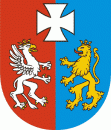 OS-I.7222.19.17.2022.BK						Rzeszów, 2022-11-30DECYZJADziałając na podstawie:art. 181 ust. 1 pkt 1, art. 188, art.192 art. 201, art. 202, art. 204, art. 211,art. 215 ust.4 pkt 2, art. 224, art. 151, w związku z art. 378 ust. 2a pkt 1 Ustawy z dnia 27 kwietnia 2001 r. Prawo ochrony środowiska (t.j. Dz. U. z 2021 r. poz. 1973 ze zm.),art. 163 Ustawy z dnia 14 czerwca 1960 r. Kodeks postępowania administracyjnego (t.j. Dz. U. z 2022 r. poz. 2000 ze zm.),pkt 6 ppkt 9 załącznika do Rozporządzenie Ministra Środowiska z dnia 27 sierpnia 2014 r. w sprawie rodzajów instalacji mogących powodować znaczne zanieczyszczenie poszczególnych elementów przyrodniczych albo środowiska jako całości (Dz. U. poz. 1169),§ 3 ust. 1 pkt 14 Rozporządzenia Rady Ministrów z dnia 10 września 2019 r. w  sprawie przedsięwzięć mogących znacząco oddziaływać na środowisko (Dz. U. poz. 1839 ze zm.),Rozporządzenia Ministra Klimatu z dnia 2 stycznia 2020 r. w sprawie katalogu odpadów (Dz. U. poz. 10),§ 2 rozporządzenia Ministra Środowiska z dnia 24 sierpnia 2012 r. w sprawie poziomów niektórych substancji w powietrzu (Dz.U. 2021 poz. 845),§ 2 ust. 1 oraz załącznika nr 1 do rozporządzenia Ministra Środowiska z dnia 26  stycznia 2010 r. w sprawie wartości odniesienia dla niektórych substancji w  powietrzu (Dz. U. z 2010 r. Nr 16 poz. 87),§ 2 oraz załącznika do rozporządzenia Ministra Środowiska z dnia 14 czerwca 2007 r. w sprawie dopuszczalnych poziomów hałasu w środowisku (Dz. U. z 2014 r. poz. 112),po rozpatrzeniu wniosku spółki: KRONOSPAN HPL Sp. z o.o., ul. Wojska Polskiego  3 , 39-300 Mielec REGON: 691784934, NIP: 8712201077 o zmianę pozwolenia zintegrowanego udzielonego decyzją Starosty Dębickiego z dnia  11 lutego 2015 r., znak: WRL.6222.4.2014, zmienioną decyzjami Starosty Dębickiego z dnia 12  czerwca 2015 r. znak: WRL.6222.1.2015, z dnia 15 lutego 2016 r. znak: WRL.6222.2.2015 oraz z dnia 4 lipca 2017 r. znak: WRL.6222.2.2017 na prowadzenie instalacji do powierzchniowej obróbki substancji, przedmiotów lub produktów z  wykorzystaniem rozpuszczalników organicznych, o zużyciu rozpuszczalnika ponad 150 kg na godzinę lub ponad 200 ton rocznie zlokalizowanej na terenie KRONOSPAN HPL Sp. z o.o. Pustków Osiedle 59E, 39-206 Pustków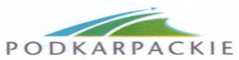 orzekamzmieniam decyzję Starosty Dębickiego z dnia 11 lutego 2015 roku znak: WRL.6222.4.2014 zmienioną decyzjami Starosty Dębickiego z dnia 12 czerwca 2015r. znak: WRL.6222.1.2015, z dnia 15 lutego 2016 r. znak: WRL.6222.2.2015 oraz z dnia 4 lipca 2017 r. znak: WRL.6222.2.2017 udzielającą pozwolenia zintegrowanego na prowadzenie instalacji do powierzchniowej obróbki substancji, przedmiotów lub produktów z wykorzystaniem rozpuszczalników organicznych, o zużyciu rozpuszczalnika ponad 150 kg na godzinę lub ponad 200 ton rocznie zlokalizowanej na terenie KRONOSPAN HPL Sp. z o.o, Pustków Osiedle 59E, 39-206 Pustków, w  następujący sposób:Punkty od I do VII otrzymują brzmienie:					„ I. Rodzaj i parametry instalacji oraz rodzaj prowadzonej działalności. I.1.Rodzaj prowadzonej działalności. 							Produkcja laminatów dla przemysłu meblowego, budowlanego oraz wyposażenia wnętrz budynków i pojazdów komunikacji miejskiej, instalacja do powierzchniowej obróbki substancji, przedmiotów lub produktów z wykorzystaniem rozpuszczalników organicznych, o zużyciu rozpuszczalnika ponad 150 kg na godzinę lub ponad 200 ton rocznie.I.2. Parametry urządzeń i instalacji istotne z punktu widzenia przeciwdziałania zanieczyszczeniom.I.2.1 Linia impregnarek Na linii impregnarek papier wykorzystywany w dalszej kolejności do produkcji laminatów nasycany będzie odpowiednią żywicą poprzez zanurzenie go w wannie. Proces prowadzony będzie w sposób ciągły, a papier w postaci wstęgi rozwijany będzie z rolek. W impregnarce VITS 840 i VITS 944 prowadzony będzie proces nasączania papieru rdzeniowego żywicami fenolowymi, w impregnarce VITS 841 proces nasączania papieru dekoracyjnego żywicami melaminowymi, natomiast w impregnarce VITS 849 proces nasączania papieru dekoracyjnego, folii finisch lub obrzeży żywicą melaminową. Nadmiar żywic usuwany będzie z papieru w zespole wałków odciskających i zawracany do wanien. Nasączony żywicą papier po impregnarce VITS 840, VITTS IV i VITS 841 kierowany będzie do suszarki, gdzie w temp. ok. 160 °C żywica będzie utwardzana (sieciowana). Po impregnarce VITS 849 utwardzanie żywicy (sieciowanie) następuje w suszarce I stopnia w temp. ok. 160 °C. Nasączony papier dekoracyjny następnie będzie kierowany bezpośrednio do suszarki II stopnia, natomiast folia finisch i obrzeża przed wprowadzeniem do suszarki II stopnia są lakierowane lakierami wodnorozpuszczalnymi. Wychodzący z impregnarki papier będzie chłodzony, cięty na arkusze lub nawijany na wałki i przekazywany do magazynu papieru impregnowanego.	Dopalacze termiczne (termoreaktory) z regeneracyjnym wymiennikiem ciepła spalają organiczne substancje szkodliwe zawarte w gazie surowym. Temperatura spalania wynosi ponad 850 °C. Regeneracyjny wymiennik ciepła przejmuje ciepło od gazu oczyszczonego i przekazuje go do gazu nieoczyszczonego. Termiczne utlenianie powodujące spalanie składników szkodliwych odbywa się w centralnej komorze spalania, pod którą rozmieszczonych jest kilka komór odzyskiwania ciepła. Komory te przełączane są przez system sterowania i regulacji na zmianę na tryb oddawania ciepła, tryb akumulowania ciepła i ponownie tryb oddawania ciepła – poszczególne etapy pracy są przesunięte w czasie dla poszczególnych komór. W ten sposób energia uzyskana z gazu oczyszczonego wydostającego się z komory oksydacyjnej akumulowana jest w wymiennikach ciepła. Energia ta wykorzystywana będzie do ogrzewania zimnego, dostarczanego do obiegu gazu nieoczyszczonego, do temperatury bliskiej temperaturze utleniania.Parametry techniczne linii impregnarek:Tabela 1I.2.2 Linia lakierowania płytProces lakierowania płyt będzie składał się z następujących procesów:etap I - przygotowanie płyt do lakierowania:Przygotowanie płyt do lakierowania będzie polegać na usuwaniu pyłu z ich powierzchni. Proces ten będzie się odbywał w tzw. szczotkarkach. Urządzenia te będą wyposażone w odciągi miejscowe, z których powietrze będzie odprowadzane do wspólnego układu odpylania – filtra tkaninowego. Powietrze pod oczyszczeniu będzie wprowadzane z powrotem do wnętrza hali.etap II – lakierowaniePo odpowiednim przygotowaniu, płyty będą kierowane do sekcji lakierowania, gdzie w sposób ciągły będzie następować nakładanie kilku warstw lakieru utwardzanego UV. Po każdorazowym nałożeniu powłoki lakier będzie poddawany utwardzaniu za pomocą lamp UV. Lampy te będą wyposażone w odciągi, z których gazy będą odprowadzane wspólnym emitorem do powietrza. Następnie w zależności od zamówień zewnętrznych, płyty będą kierowane bądź do druku i dalej do ponownego lakierowania i utwardzania bądź bezpośrednio na stanowiska utwardzania. etap III – obróbka końcowaNakładanie struktury na lakierowanej płycie poprzez folię strukturalną odwijaną z  rozwijaka.Podstawowe parametry linii lakierowania:Tabela 2I.3. Rodzaj i maksymalną ilość wykorzystywanej energii, materiałów, surowców i paliw:											Tabela 3II. Maksymalną dopuszczalną emisję z instalacji i warunki emisji.II.1. Warianty pracy instalacji:- WARIANT I – jednoczesna praca impregnarek VITS 841, VITS 849 i VITS 840 i linii lakierowania płyt. Emisja przez dopalacz termiczny odprowadzana emitorem E-1 - WARIANT II – praca impregnarek VITS 841 (odprowadzanie emitorem E-15) i VITS 849 (odprowadzanie emitorem E-16) i linii lakierowania płyt. Impregnarka VITS 840 jest wyłączana (odprowadzanie emitorem E-14).II.2. Emisję gazów i pyłów wprowadzanych do powietrza w warunkach normalnego funkcjonowania instalacji.II.2.1. Emisja z poszczególnych źródeł do 9 grudnia 2024 r.Tabela 4II.2.2. Emisja z poszczególnych źródeł od 10 grudnia 2024 r.Tabela 4a*wartości odnoszą się do stężeń wyrażonych jako masa wyemitowanych substancji na objętość gazów odlotowych w  następujących warunkach normalnych: w suchym gazie o temperaturze 273,15 K i pod ciśnieniem 101,3 kPa, bez korekty pod kątem zawartości tlenuII.2.3. Emisja łączna z instalacji do 9 grudnia 2024 r.Tabela 5II.2.4. Emisja łączna z instalacji od 10 grudnia 2024 r.Tabela 5aII.2.5. Emisja niezorganizowana LZO z procesu powlekania (lakierowanie płyt) obliczona na podstawie bilansu masy rozpuszczalnika nie może przekroczyć 10 % masy wkładu rozpuszczalników.II.2.6. Emisja gazów i pyłów wprowadzanych do powietrza w warunkach odbiegających od normalnych funkcjonowania instalacji:Maksymalny dopuszczalny czas utrzymywania się uzasadnionych technologicznie warunków eksploatacyjnych odbiegających od normalnych oraz warunków wprowadzania substancji do środowiska, dla następujących źródeł wynosi:dla emitora rezerwowego impregnarki VITS 840 przez okres maksymalnie 0,5 h  po każdym wyłączeniu dopalacza termicznego, łącznie 20 h/rok.Tabela 6dla emitora rezerwowego impregnarki VITS 944 przez okres maksymalnie 0,5h po każdym wyłączeniu dopalacza termicznego, łącznie 20 h/rok. Warunki wprowadzania substancji do środowiska:Tabela 7II.2.7. Źródła powstawania albo miejsca wprowadzania do środowiska substancji lub energii oraz rodzaj i parametry instalacji istotne z punktu widzenia przeciwdziałania zanieczyszczeniom (warunki technicznie i technologiczne instalacji):Tabela 8* - wartość parametru uwzględniona w modelowaniu rozprzestrzeniania się zanieczyszczeńII.3. Dopuszczalną wielkość emisji ścieków z instalacji.II.3.1. Na terenie zakładu nie będą powstawać ścieki przemysłowe, które będą wprowadzane do urządzeń kanalizacyjnych innego podmiotu lub do wód powierzchniowych.II.3.2.  Ścieki bytowe z węzłów sanitarnych zakładu będą wprowadzane do zewnętrznej kanalizacji sanitarnej stanowiącej własność „LERG” S.A.II.3.3. Wody opadowo-roztopowe w ilości:   Qmax  = 653,9 [l/s], Qroczn = 42381,5 [m3/rok]pochodzące z odwodnienia: - dachów obiektów kubaturowych o powierzchni 42000 m2,- placów utwardzonych o powierzchni 25000 m2,- terenów zielonych o powierzchni 29000 m2		będą wprowadzane do zewnętrznej kanalizacji sanitarnej stanowiącej własność „LERG” S.A. II.3.4. Tryb i zasady prowadzenia okresowych pomiarów jakości ścieków bytowych oraz wód opadowo-roztopowych wprowadzanych do kanalizacji deszczowej innego podmiotu, w tym ustalenie dopuszczalnych stężeń zanieczyszczeń w ściekach  bytowych i wodach opadowo-roztopowych (monitoring) oraz punkt kontroli ich jakości powinien wynikać z umowy zawartej pomiędzy „Kronospan HPL” Sp. z o.o. a  „LERG” S.A , przy czym ścieki i wody opadowo-roztopowe nie powinny zawierać odpadów oraz zanieczyszczeń pływających, dwuchloro- dwufenylo- trojchloroetanu (DDT), wielopierścieniowych chlorowanych dwufenyli  (PCB),wielopierścieniowych chlorowanych trojfenyli (PCT), aldryny, dieldryny, endryny, izodryny, heksachloro-cykloheksanu (HCH).II.4 Wytwarzanie odpadówII.4.1. Wyszczególnienie rodzajów odpadów przewidzianych do wytwarzania, określenie ilości odpadów poszczególnych rodzajów przewidzianych do wytwarzania w ciągu roku:II.4.1.1. Odpadów niebezpiecznych:Tabela 9II.4.1.2 Odpadów innych niż niebezpieczne:Tabela 9aII.4.2. Wyszczególnienie rodzajów odpadów przewidzianych do wytwarzania, z uwzględnieniem ich podstawowego składu chemicznego i właściwości, miejsce i sposób magazynowania, sposób dalszego postępowania z odpadami:II.4.2.1. Odpadów niebezpiecznych:							Tabela 10II.4.2.2. Odpadów innych niż niebezpieczne:						Tabela 10aII.4.3. Miejsce i sposób oraz rodzaje magazynowanych odpadówmagazynowane odpady będą zabezpieczone w sposób uniemożliwiający stworzenie zagrożenia dla zdrowia, życia ludzi oraz środowiska,odpady magazynowane będą na terenie oznaczonym, zabezpieczonym przed dostępem osób trzecich,magazynowanie odpadów odbywać się będzie zgodnie z Zasadami gospodarowania odpadami (Rozdział 7 ustawy o odpadach) oraz zgodnie z art. 63 Ustawy o odpadach ( Dz.U. 2022 poz. 699 ze zm.),odpady do czasu przekazania ich uprawnionym odbiorcom do przetworzenia (odzysku lub unieszkodliwienia) będą gromadzone i magazynowane w sposób określony w art. 25 ustawy z dnia 14 grudnia 2012 r. o odpadach , w sposób wykluczający przedostanie się odpadu do środowiska oraz w sposób uniemożliwiający kontakt osób trzecich i zwierząt z odpadami,odpady będą zbierane i magazynowane w sposób zgodny z zasadami gospodarowania odpadami, przy zachowaniu warunków wynikających z ustawy z  dnia 27 kwietnia 2001 r. Prawo ochrony środowiska, planów gospodarki odpadami oraz ustawy z dnia 14 grudnia 2012 r. o odpadach,wszystkie odpady będą zbierane selektywnie, zgodnie z wymaganiami w zakresie ochrony środowiska oraz bezpieczeństwa i zdrowia ludzi, w szczególności w  sposób uwzględniający właściwości chemiczne i fizyczne odpadów, w tym stan skupienia, oraz zagrożenia, które mogą powodować te odpady,pojemniki i opakowania będą oznakowane z podaniem odpowiedniego kodu i  nazwy odpadu, odpady magazynowane będą na szczelnych podłożach uniemożliwiających przedostanie się ich do środowiska,transport odpadów wewnątrz zakładu będzie realizowany środkami transportu wewnętrznego z zachowaniem szczególnej ostrożności, środki transportu będą obsługiwane przez przeszkolony personel,nie będą przekraczane pojemności magazynów odpadów.II.4.4. Wskazanie sposobów zapobiegania powstawaniu odpadów lub ograniczania ilości odpadów i ich negatywnego oddziaływania na środowisko:system zarządzania aspektami środowiskowymi oparty na międzynarodowych normach,wybór optymalnej technologii,racjonalizację gospodarki surowcowej (np. zakup materiałów, surowców w opakowaniach zbiorczych),systemy kontrolowania wszystkich aspektów ochrony środowiska, w tym gospodarki odpadami;jednolity system ewidencjonowania danych o odpadach wytwarzanych, między innymi systematyczne ewidencjonowanie odpadów wywożonych poza teren zakładu w odrębnej dokumentacji rozliczeniowej,organizacja na terenie zakładu skutecznego systemu zbiórki odpadów kwalifikujących się jako surowce wtórne, jak również odpadów opakowaniowych. Ustawienie pojemników dla odpadów o potencjalnych zastosowaniach jako surowce wtórne; makulatury, złomu metali, tworzyw sztucznych, folii, itp., w  miejscach oznaczonych na terenie zakładu.kształtowanie świadomości pracowników wszystkich szczebli poprzez szkolenia całej załogi w zakresie znaczenia gospodarki odpadowej dla zakładu i środowiska, (minimalizacja odpadów, zbiórka odpadów, segregacja, utylizacja),dokonywanie okresowej analizy ekonomicznej gospodarki odpadami w zakładzie, porównywanie wyników, bieżąca weryfikacja sposobów postępowania w  dostosowywaniu do rozwiązań optymalnych,kontrola i przestrzeganie zasad właściwej eksploatacji instalacji.II.5. Emisja hałasu do środowiska.II.5.1.Ustalam dopuszczalne poziomy hałasu wyznaczoną dopuszczalnymi poziomami hałasu poza Zakładem, wyznaczonymi wskaźnikami hałasu  LAeq D i  LAeq N w następujący sposób:II.5.1.1. dla terenów najbliższej zabudowy mieszkaniowej wielorodzinnej:- w porze dnia: 55 dB(A),- w porze nocy: 45 dB(A).II.5.1.2. dla najbliższych terenów związanych ze stałym lub wielogodzinnym przebywaniem dzieci i młodzieży:- w porze dnia: 50 dB(A),II.5.2. Warunki emisji hałasu do środowiska.II.5.2.1. Rodzaj i parametry instalacji istotne z punktu widzenia ochrony przed hałasem.Tabela 11III. Zakres i sposób monitorowania procesów technologicznych, w tym pomiaru i ewidencjonowania wielkości emisji. III.1. Monitoring procesów technologicznych. 					Monitoring procesów prowadzony będzie zgodnie z szczegółową dokumentacją techniczna, technologiczna i będzie obejmował: -kontrolę przyjęcia surowców do magazynów (wymiary i waga roli, gramatura papieru oraz uszkodzenia), -kontrolę przyjęcia żywic (zawartość suchej masy, lepkość, pH, mieszalność z wodą, czas mętnienia, czas żelowania, wygląd, zapach, zanieczyszczenia), -kontrolę zbiorników z żywicami (poziomu napełnienia, temperatura, ciśnienie w zbiorniku), -kontrolę procesu przygotowania mieszanek impregnacyjnych lakierów (ilość dozowanych składników, stopień napełnienia dozowników, temperatura cieczy, poziom napełnienia wanien w impregnarce), -kontrolę procesu impregnacji papieru, folii i obrzeży w  impregnarkach (ważenie gramatury początkowej nośnika, poziom żywicy w wannie, stopień uwodnienia żywicy, temperatura żywicy w wannach, prędkość napędu poszczególnych walców napinających papier, temperatura wody chłodzącej walców chłodzących, siły naciągu taśmy w zwijarce, długość odcinanego arkusza i ilość arkuszy w krajarce, ważenie gramatury nośnika po impregnacji), -kontrolę procesu suszenia (temperatura i wydajność wentylatorów cyrkulacyjnych), -kontrolę pracy dopalacza termicznego (ustawienie zasuwy świeżego powietrza, ustawienie zasuwy spalin nieczyszczonych, ustawienie zasuwy spalin oczyszczonych, prędkość obrotowa wentylatora powietrza odsysanego, prędkość obrotowa wentylatora powietrza oczyszczanego - ( przełącznik ciśnieniowy), zwolnienie palnika zapłonowego, uruchomienie palnika głównego, temperatura w komorze spalania, temperatura strumienia odsysanego powietrza, zawartość tlenu w komorze dopalania).III.2. Monitoring emisji gazów i pyłów do powietrza:III.2.1. Stanowiska do pomiaru wielkości emisji w zakresie gazów lub pyłów do powietrza zamontowane będą na emitorach: E1, E15, E16, E17,E21.III.2.2. Stanowiska pomiarowe winny być na bieżąco utrzymywane w stanie umożliwiającym prawidłowe wykonanie pomiarów emisji. III.2.3. Zakres i częstotliwość prowadzenia pomiarów emisji do 9 grudnia 2024 r.Tabela 12III. 2.4. Zakres i częstotliwość prowadzenia pomiarów emisji od 10 grudnia 2024r.Tabela 12 aIII.2.5. Pomiary emisji zanieczyszczeń do powietrza należy wykonywać dostępnymi metodykami, których granica oznaczalności jest niższa od wartości dopuszczalnej określonej w pozwoleniu.III.3. Monitoring emisji hałasu do środowiska III.3.1. Pomiary hałasu określające oddziaływanie akustyczne instalacji objętej pozwoleniem zintegrowanym na tereny zabudowy związane z wielogodzinnym pobytem dzieci i młodzieży oraz zabudowy mieszkaniowej z usługami rzemieślniczymi prowadzone będą w punktach pomiarowych:- punkt pomiarowy nr 1 - zlokalizowany przy budynku Laboratorium Zakładów Szkół Zawodowych w Pustkowie (N 50° 07'02,4", E 21° 30'41,4"),- punkt pomiarowy nr 2 - zlokalizowany przy bloku nr 49 w Pustkowie Osiedle (N 50° 06'59,6", E 21° 30'40,3").III.3.2. Pomiary poziomu hałasu wykonywane będą zgodnie z metodyką referencyjną wynikającą z obowiązujących przepisów szczególnych i Polskich Norm, w tym również w zakresie częstotliwości pomiarów we wskazanych w decyzji punktach pomiarowych. III.3.3. Pomiary hałasu w środowisku przeprowadzane będą po wymianie urządzeń określonych w punkcie II.5.2.IV. Sposób postępowania w przypadku uszkodzenia aparatury pomiarowej służącej do monitorowania procesów technologicznych.IV.1. W przypadku uszkodzenia aparatury pomiarowej kontrolującej proces technologiczny należy niezwłocznie wymienić uszkodzone urządzenie a  w  przypadku, gdy niesprawność aparatury może skutkować niekontrolowanym wzrostem emisji wyłączyć instalację z eksploatacji zgodnie z  procedurą zatrzymania instalacji.IV.2. O fakcie wyłączenia instalacji z powodu uszkodzenia aparatury i niekontrolowanym wzroście emisji należy powiadomić Marszałka Województwa Podkarpackiego i  Podkarpackiego Wojewódzkiego Inspektora Ochrony Środowiska.V. Metody zabezpieczenia środowiska przed skutkami awarii przemysłowej sposób powiadamiania o jej wystąpieniu.V.1. Zakład działa zgodnie z wewnętrznymi procedurami i instrukcjami (program zapobiegania poważnym awariom, system bezpieczeństwa, raport o bezpieczeństwie, wewnętrzny i zewnętrzny plan operacyjno-ratowniczy) w przypadku wystąpienie awarii przemysłowej oraz stosowane będą zakładowe procedury i instrukcje postępowania w celu zmniejszenia prawdopodobieństwa wystąpienia awarii przemysłowej oraz skutków jej likwidacji w razie ewentualnego wystąpienia. Zakład w zakresie poważnych awarii będzie działał zgodnie z ustawą Prawo ochrony Środowiska oraz przepisami szczegółowymi w tym zakresie.V.2. Instalacja będzie wyposażona w środki gaśnicze, sorbenty i neutralizatory pozwalająceprzeciwdziałać ewentualnym zagrożeniom. Ilość oraz rodzaj stosowanych środków dobrany będzie do rodzaju materiałów i substancji stosowanych w Zakładzie.V.3. W celu ograniczenia skutków awarii zastosować rozwiązania takie jak: - umieszczenie zbiorników magazynowych w szczelnych tacach, - zastosowanie zaworów nadciśnieniowych i podciśnieniowych oraz przerywaczy płomienia, - zastosowanie systemów kontroli maksymalnego napełniania zbiorników, - zastosowanie systemu detekcji substancji mogących tworzyć atmosferę wybuchową, - zastosowanie wentylacji awaryjnej, - stały nadzór zbiorników, rurociągów, zaworów, itp. przez personel,VI. Sposoby osiągania wysokiego poziomu ochrony środowiska jako całości.- prowadzone będą szkolenia pracowników w zakresie problematyki ochrony środowiska i aktualnie obowiązujących przepisów,- wszystkie urządzenia objęte niniejszą decyzją będą utrzymywane we właściwym stanie technicznym i prawidłowo eksploatowane zgodnie z ich instrukcjami techniczno – ruchowymi,- wszystkie urządzenia związane z monitoringiem procesów technologicznych oraz monitoringiem wielkości i jakości emisji do środowiska będą w pełni sprawne, umożliwiające prawidłowe wykonywanie pomiarów oraz zapewniające zachowanie wymogów BHP,- przestrzegane będą opracowane i zatwierdzone przez prowadzącego instalację instrukcje i procedury postępowania z substancjami i preparatami niebezpiecznymi,- wszystkie procesy produkcyjne, magazynowanie surowców, produktów, półproduktów i wyrobów na terenie instalacji będą prowadzone na powierzchni szczelnej,- prowadzona będzie kontrola emisji ustalonych w niniejszej decyzji. W przypadku stwierdzonych przekroczeń emisji zostaną podjęte niezwłoczne działania naprawcze,- prowadzony będzie monitoring procesów technologicznych w instalacji,- prowadzona będzie stała kontrola zużycia wody i energii.VII. Dodatkowe wymagania. VII.1. Zakres, sposób i termin przekazywania organowi właściwemu do wydania pozwolenia i wojewódzkiemu inspektorowi ochrony środowiska corocznej informacji pozwalającej na przeprowadzenie oceny zgodności z warunkami określonymi w pozwoleniu:Wyniki pomiarów,  których obowiązek wynika  z aktualnych przepisów prawa oraz z warunków nałożonych niniejszą decyzją należy przedkładać Staroście Dębickiemu oraz Podkarpackiemu Wojewódzkiemu Inspektorowi Ochrony Środowiska niezwłocznie, nie później niż 30 dni od daty ich wykonania. Sposób prezentacji wyników wykonywanych pomiarów powinien być zgodny z obowiązującym rozporządzeniem dotyczącym sposobów prezentacji wyników pomiarów prowadzonych w związku z eksploatacją instalacji.VII.2. Do dnia 9 grudnia 2024 r. wdrożony zostanie system śledzenia rozpuszczalnika w celu kontroli nad zużytymi i niewykorzystanymi ilościami rozpuszczalników za pomocą ważenia oraz monitorowanie zmian, które mogą mieć wpływ na niepewność danych dotyczących.”Pozostałe punkty decyzji pozostają bez zmian.UZASADNIENIEWnioskiem z dnia 16 maja 2022 r. Spółka: KRONOSPAN HPL Sp. z o.o. ul. Wojska Polskiego 3, 39-300 Mielec REGON:691784934 NIP:8712201077 reprezentowana przez Pełnomocnika wystąpiła z wnioskiem o zmianę pozwolenia zintegrowanego udzielonego decyzją Starosty Dębickiego z dnia z dnia 11 lutego 2015 r., znak: WRL.6222.4.2014, zmienioną decyzjami Starosty Dębickiego z dnia 12 czerwca 2015 r., znak: WRL.6222.1.2015, z dnia 15 lutego 2016 r., znak: WRL.6222.2.2015 oraz 4 lipca 2017 r. znak: WRL.6222.2.2017 na prowadzenie instalacji impregnarek oraz instalacji lakierowania płyt zlokalizowanej na terenie KRONOSPAN HPL Sp. z o.o. Pustków Osiedle 59E, 39-206 Pustków.Informacja o przedmiotowym wniosku umieszczona została w publicznie dostępnym wykazie danych o dokumentach zawierających informacje o środowisku i  jego ochronie pod numerem 301/2022.Po analizie dokumentacji stwierdzono, że wniosek nie przedstawia w sposób dostateczny wszystkich zagadnień istotnych z punktu widzenia ochrony środowiska, wynikających z ustawy Prawo ochrony środowiska. Mając na uwadze powyższe pismem z dnia 2 czerwca 2022 r., znak: OS-I.7222.19.17.2022.BK wezwano prowadzącego instalację do uzupełnienia braków formalnych. Stosowne uzupełnienie zostało przedłożone przy piśmie z dnia 28.07.2022 r. Po przeanalizowaniu przedłożonego uzupełnienia zawiadomieniem z dnia 12.08.2022 r., znak: OS- I.7222.19.17.2022.BK poinformowano o wszczęciu postępowania administracyjnego w sprawie zmiany pozwolenia zintegrowanego.Rozpatrując wniosek oraz całość dokumentów w sprawie ustalono, co następuje:Kronospan HPL Sp. z o.o. zalicza się do zakładów o dużym ryzyku wystąpienia poważnej awarii przemysłowej, w związku z czym, prowadzący instalację posiada opracowany program zapobiegania poważnym awariom, opracowany i wdroży system bezpieczeństwa, opracowany raport o bezpieczeństwie, opracowany wewnętrzny i  zewnętrzny plan operacyjno-ratowniczy.Instalacja zalicza się zgodnie z pkt. 6 ppkt. 9 załącznika do Rozporządzenia Ministra Środowiska z dnia 26 lipca 2001 r. w sprawie rodzajów instalacji mogących powodować znaczne zanieczyszczenie poszczególnych elementów przyrodniczych albo środowiska jako całości, natomiast zgodnie z §3 ust.1 pkt 14 do Rozporządzenia Rady Ministrów z dnia 10 września 2019 r. w sprawie przedsięwzięć mogących znacząco oddziaływać na środowisko (Dz. U. poz. 1839 ze zm.). Tym samym zgodnie z art. 378 ust. 2a pkt 1 ustawy Prawo ochrony środowiska organem właściwym do wydania jak i zmiany decyzji jest marszałek województwa.W związku z wejściem w życie Decyzji Wykonawczej Komisji (UE) 2020/2009 z  dnia 22 czerwca 2020 r., ustanawiającej konkluzje dotyczące najlepszych dostępnych technik (BAT), zgodnie z dyrektywą Parlamentu Europejskiego i Rady 2010/75/UE w sprawie emisji przemysłowych, w odniesieniu do obróbki powierzchniowej z wykorzystaniem rozpuszczalników organicznych, w tym konserwacji drewna i produktów z drewna produktami chemicznymi przeprowadzono analizę warunków pozwolenia zintegrowanego udzielonego Kronospan HPL Sp. z o.o., ul. Wojska Polskiego 3, 39-300 Mielec decyzją Starosty Dębickiego z dnia 11 lutego 2015 r., znak: WRL.6222.4.2014 ze zmianami, na prowadzenie instalacji impregnarek oraz instalacji lakierowania płyt na terenie Kronospan HPL Sp. z o.o., Pustków-Osiedle 59E, 39-206 Pustków. Po przeprowadzonej analizie stwierdzono, że konieczna jest zmiana warunków obowiązującego pozwolenia zintegrowanego.W związku z powyższym Marszałek Województwa Podkarpackiego na podstawie art. 215 ust.4 pkt 2 ustawy Poś pismem z dnia 9 czerwca 2021 r. znak: OS- I.7222.45.1.2021.MH wezwał Spółkę do zmiany pozwolenia zintegrowanego udzielonego decyzją Starosty Dębickiego z dnia 11 lutego 2015 r., znak: WRL.6222.4.2014 ze zmianami, na prowadzenie instalacji impregnarek oraz instalacji lakierowania płyt na terenie Kronospan HPL Sp. z o.o., Pustków-Osiedle 59E, 39-206 Pustków w następujący sposób:- dostosować zakres i częstotliwość prowadzonego monitoringu emisji zanieczyszczeń do powietrza do zapisów Konkluzji BAT (BAT 11),-	określić poziomy emisji NOX i CO do powietrza zgodnie z wartościami BAT-AEL określonymi w tabeli 1 Konkluzji BAT,- 	określić poziom emisji niezorganizowanej LZO z procesu powlekania tworzyw sztucznych zgodnie z wartościami BAT-AEL określonymi w tabeli 10 Konkluzji BAT,- 	określić poziom emisji LZO w gazach odlotowych z procesu powlekania tworzyw sztucznych zgodnie z wartościami BAT-AEL określonymi w tabeli 11 Konkluzji BAT,- 	określić poziom emisji niezorganizowanej LZO z procesu powlekania papieru zgodnie z wartościami BAT-AEL określonymi w tabeli 18 Konkluzji BAT,- 	określić poziom emisji LZO w gazach odlotowych z procesu powlekania papieru zgodnie z wartościami BAT-AEL określonymi w tabeli 19 Konkluzji BAT, w terminie 1 roku od otrzymania niniejszego wezwania.Spółka złożyła w wyznaczonym terminie wniosek o zmianę pozwolenia zintegrowanego. W zawartej we wniosku propozycji dopuszczalnej emisji do powietrza wyrażonej w  mg/m3 Prowadzący instalację podał maksymalne wartości BAT-AELs dla tlenków azotu, tlenku węgla oraz całkowitego LZO. Z uwagi na wymagania art. 184 ust 2 pkt 10) w związku z art. 188 ust 2 ustawy Poś, zgodnie z którym we wniosku  powinny być określone wielkości dopuszczalne emisji w warunkach normalnego funkcjonowania instalacji, nie większe niż wynikające z prawidłowej eksploatacji instalacji, postanowieniem z dnia 20 września 2022 r. znak: OS-i.7222.19.17.2022.BK wezwano Prowadzącego instalację do przedstawienia uzasadnienia przyjętych wartości lub weryfikacji wniosku w tym zakresie.W odpowiedzi przy pismach z dnia 20 września 2022 r. oraz z dnia 20 października 2022 r. na ww. postanowienie Prowadzący instalację przedstawił zweryfikowane wartości emisji ustalone na podstawie przeprowadzonych pomiarów, do których zakład zobowiązany jest dwa razy w roku  (E1 i E21) oraz dodatkowych pomiarów na linii lakierowania (E17). Zgodnie z art. 188 ust. 2 pkt 2 ustawy z dnia 27 kwietnia 2001 roku Prawo ochrony środowiska w pozwoleniu określa się wielkość dopuszczalnej emisji w warunkach normalnego funkcjonowania instalacji, natomiast zgodnie z art. 188 ust. 3 dla warunków eksploatacyjnych odbiegających od normalnych określa się jedynie maksymalny dopuszczalny czas utrzymywania się tych warunków a także warunki wprowadzania do środowiska substancji lub energii w takich przypadkach.Zgodnie z powyższym dla warunków odbiegających od normalnych nie określono dopuszczalnej emisji substancji.W niniejszej decyzji w punkcie III.3. zaktualizowano zapisy dotyczące monitoringu emisji hałasu do środowiska zgodnie z prowadzonymi pomiarami. W punkcie III.3.1. dodano punkty pomiarowe: nr 1 oraz nr 2  wraz z opisem oraz współrzędnymi geograficznymi. Analiza spełnienia wymogów Najlepszej Dostępnej Techniki (BAT) dla przedmiotowej instalacji w odniesieniu do obróbki powierzchniowej z wykorzystaniem rozpuszczalników organicznych, w tym konserwacji drewna i produktów z drewna produktami chemicznymi została przedstawiona w poniższej tabeli:Przeprowadzona analiza wskazuje, że instalacja spełnia wymogi najlepszych dostępnych technik, o których mowa w art. 204 ust. 1 w związku z art. 207 ustawy Prawo ochrony środowiska.Zgodnie z art. 10 § 1 Kpa organ zapewnił stronie czynny udział w każdym stadium postępowania a przed wydaniem decyzji umożliwił wypowiedzenie się co do zebranych materiałów.Biorąc powyższe pod uwagę orzeczono jak w sentencji decyzji.Pouczenie	Od niniejszej decyzji służy odwołanie do Ministra Klimatu i Środowiska za pośrednictwem Marszałka Województwa Podkarpackiego w terminie 14 dni od dnia doręczenia decyzji.	W trakcie biegu terminu do wniesienia odwołania stronie przysługuje prawo do zrzeczenia się odwołania, które należy wnieść do Marszałka Województwa Podkarpackiego. Z dniem doręczenia Marszałkowi Województwa Podkarpackiego oświadczenia o zrzeczeniu się prawa do wniesienia odwołania niniejsza decyzja staje się ostateczna i prawomocna.Opłata skarbowa w wys. 1005,50 złuiszczona w dniu 16 maja 2022 r.na rachunek bankowy Urzędu Miasta RzeszowaNr 17 1020 4391 2018 0062 0000 0423Otrzymują:Pan Tomasz Tabor – Pełnomocnik Kronospan HPL Sp. z o.o., ul. Wojska Polskiego 3, 39-300 Mieleca/a OS-IParametrWartośćCiąg nr 1 – Impregnarka VITS 840Ciąg nr 1 – Impregnarka VITS 840Dane ogólne:- szerokość robocza (szerokość papieru)- długość całkowita instalacji- szerokość przy odwijaniu- wysokość do króćców wywiewnych- szybkość robocza (z regulacją w zależności odkombinacji żywica – papier) impregnacji papieru850 ÷ 2 800 mm90 300 mm6 500 mm5 400 mm5÷120 m/minOdwijanie papieru:- średnica rolki (dla półautomatycznego przyklejania)- masa (szerokość 2 800 mm)- średnica tuleimax 1 300 mmmax 3 500 kg76 mmSuszarnia:- liczba pól suszarniczych- liczba obwodów regulacji temperatury (wraz z zasuwą)12 x 3750 mm13 szt.Chłodzenie:- średnica walców chłodniczych- strumień przepływu wody chłodzącej- temperatura wody chłodzącej6 x 500 mm8÷10 m3/h22ºCNawijanie:- średnica rolki- masa rolki (szerokość 2 800 mm)- średnica tuleimax 1200 mmmax 3 000 kg150 mmPrzecinarka poprzeczna:- długość arkusza- max wysokość stosu- udźwig stołu podnoszącego2000 ÷ 5850 mm70 mm (minus płyta)8 000 kgNośnik energii:- gaz ziemny- zakres temperatur powietrza obiegowego- zainstalowana moc grzewcza- zapotrzebowanie na ciepłood 100ºC do 200ºC5300 kW70 ÷ 80% mocy zainstalowanej- moc przyłączeniowa (łącznie z napędem głównym)- zużycie energii (podczas pracy)600 kW50÷70%Ciąg nr 2 – Impregnarka VITS 841Ciąg nr 2 – Impregnarka VITS 841Dane ogólne:- szerokość robocza (szerokość papieru)- długość całkowita instalacji- szerokość przy odwijaniu- wysokość do króćców wywiewnych- szybkość robocza (z regulacją w zależności odkombinacji żywica – papier) impregnacji papieru2 200 mm50 300 mm5 500 mm4 000 mm5÷60 m/minOdwijanie papieru:- średnica rolki (dla półautomatycznego przyklejania)- masa (szerokość 2 200 mm)- średnica tuleimax 1 200/800 mmmax 2 000/1 200 kg76/150 mmSuszarnia:- liczba pól suszarniczych- liczba obwodów regulacji temperatury (wraz z zasuwą)6 x 3750 mm6 szt.Chłodzenie:- średnica walców chłodniczych- strumień przepływu wody chłodzącej- temperatura wody chłodzącej1 x 400 mm1 x 800 mm1 x 200 mm4÷7 m3/h22ºCNawijanie:- średnica rolki- masa rolki (szerokość 2 800 mm)- średnica tuleimax 1200 mmmax 3 000 kg150 mmUcinacz poprzeczny:- długość arkusza- udźwig stołu podnoszącego2000 ÷ 5850 mm5 000 kgNośnik energii:- gaz ziemny- zakres temperatur powietrza obiegowego- zainstalowana moc grzewcza- zapotrzebowanie na ciepłood 100ºC do 220ºC1 500 kW50 ÷ 60% mocy zainstalowanejZasilanie elektryczne:- moc przyłączeniowa (łącznie z napędem głównym)- zużycie energii (podczas pracy)200 kW40÷60%Ciąg nr 3 – Impregnarka VITS 849Ciąg nr 3 – Impregnarka VITS 849Dane ogólne:- szerokość robocza (szerokość papieru)- długość całkowita instalacji- szerokość przy odwijaniu- wysokość do króćców wywiewnych- szybkość robocza (z regulacją w zależności odkombinacji żywica – papier) impregnacji papieru1 200 ÷ 2 200 mm58 000 mm5 500 mm4 000 mm3÷50 m/minOdwijanie/nawijanie papieru:- średnica rolki (dla półautomatycznego przyklejania)- masa (szerokość 2 200 mm)- średnica tuleimax 1 200/800 mmmax 2 000/1 200 kg76/150 mmChłodzenie:- średnica walców chłodniczych- strumień przepływu wody chłodzącej- temperatura wody chłodzącej1 x 400 mm1 x 800 mm1 x 200 mm4÷7 m3/h22ºCNośnik energii:- gaz ziemny- zakres temperatur powietrza obiegowego- zainstalowana moc grzewcza- zapotrzebowanie na ciepłomin 100ºC2 400 kW50 ÷ 60% mocy zainstalowanejZasilanie elektryczne:- moc przyłączeniowa (łącznie z napędem głównym)- zużycie energii (podczas pracy)250 kW40÷60%Dopalacz termiczny ciągów nr 1 – 3Dopalacz termiczny ciągów nr 1 – 3TypLiczba reaktorówSprawność termicznaPaliwoIlość palnikówMoc palnikówThermo–reaktor392 %gaz ziemny2 szt.2 MWCiąg nr 4 – Impregnarka VITS 944Ciąg nr 4 – Impregnarka VITS 944Dane ogólne:- szerokość robocza (szerokość papieru)- długość całkowita instalacji- szerokość przy odwijaniu- wysokość do króćców wywiewnych- szybkość robocza (z regulacją w zależności odkombinacji żywica – papier) impregnacji papieru850 ÷ 2 800 mm90 300 mm6 500 mm5 400 mm5÷120 m/minOdwijanie papieru:- średnica rolki (dla półautomatycznego przyklejania)- masa (szerokość 2 800 mm)- średnica tuleimax 1 300 mmmax 3 500 kg76 mmSuszarnia:- liczba pól suszarniczych- liczba obwodów regulacji temperatury (wraz z zasuwą)12 x 3750 mm13 szt.Chłodzenie:- średnica walców chłodniczych- strumień przepływu wody chłodzącej- temperatura wody chłodzącej6 x 500 mm8÷10 m3/h22ºCNawijanie:- średnica rolki- masa rolki (szerokość 2 800 mm)- średnica tuleimax 1200 mmmax 3 000 kg150 mmPrzecinarka poprzeczna:- długość arkusza- max wysokość stosu- udźwig stołu podnoszącego2000 ÷ 5850 mm70 mm (minus płyta)8 000 kgNośnik energii:- gaz ziemny- zakres temperatur powietrza obiegowego- zainstalowana moc grzewcza- zapotrzebowanie na ciepłood 100ºC do 200ºC5300 kW70 ÷ 80% mocy zainstalowanejZasilanie elektryczne:- moc przyłączeniowa (łącznie z napędem głównym)- zużycie energii (podczas pracy)600 kW50÷70%Dopalacz termiczny ciągu nr 4Dopalacz termiczny ciągu nr 4TypLiczba reaktorówSprawność termicznaPaliwoIlość palnikówMoc palnikówThermo–reaktor392 %gaz ziemny2 szt.2 MWParametrWartośćWydajność linii lakierowania40 ÷ 80 g/m2Prędkość10 m/minMax szerokość wyrobu gotowego2,06 mTemperatura suszenia/utwadzania20 ÷ 30ºCSposób suszeniaLampy UVIlość lamp UVszt.L.p.MateriałJednostkaWielkość zużycia/produkcjiA. Zużycie surowcówA. Zużycie surowcówA. Zużycie surowcówA. Zużycie surowców1.Papier dekoracyjnyMg/rok6 5002.Papier overleyMg/rok1 9003.Papier rdzeniowy/podłożowyMg/rok30 0004.Żywice fenoloweMg/rok27 0005.Dodatki do żywic fenolowychMg/rok3 0006.Żywica melaminowaMg/rok28 0007.Dodatki do żywic melaminowychMg/rok4 0008.Żywica akrylowaMg/rok2 0009.Dodatki do żywicy akrylowejMg/rok10010.Aceton technicznyMg/rok12011.Lakier do obrzeżyMg/rok5112.UtwardzaczeMg/rok1 00013.Lakier UVMg/rok900B. Zużycie mediów i paliwB. Zużycie mediów i paliwB. Zużycie mediów i paliwB. Zużycie mediów i paliw1.Woda (dla całego zakładu)m3/rok200 0002.Energia elektryczna (dla instalacji IPPC)MWh/rok20 0003.Gaz ziemnym3/rok15 000 000C. Wielkość produkcjiC. Wielkość produkcjiC. Wielkość produkcjiC. Wielkość produkcji1.Impregnatymln m2/rok4002.Płyty lakierowanemln m2/rok6EmitorEmitorŹródło emisjiSubstancjaCzas emisji [h]Dopuszczalna wielkość emisji[kg/h]Dopuszczalna wielkość emisji[kg/h]Wariant IWariant IWariant IWariant IWariant IWariant IWariant IE1E1Dopalacz termiczny:impregnarka VITS 840impregnarka VITS 841impregnarka VITS 849Aceton8 6501,01,0E1E1Dopalacz termiczny:impregnarka VITS 840impregnarka VITS 841impregnarka VITS 849Dwutlenek azotu8 650                       6,0                       6,0E1E1Dopalacz termiczny:impregnarka VITS 840impregnarka VITS 841impregnarka VITS 849Dwutlenek siarki8 6500,8230,823E1E1Dopalacz termiczny:impregnarka VITS 840impregnarka VITS 841impregnarka VITS 849Fenol8 6501,01,0E1E1Dopalacz termiczny:impregnarka VITS 840impregnarka VITS 841impregnarka VITS 849Formaldehyd8 6500,160,16E1E1Dopalacz termiczny:impregnarka VITS 840impregnarka VITS 841impregnarka VITS 849Kwas p-toluenosulfonowy8 6502,6622,662E1E1Dopalacz termiczny:impregnarka VITS 840impregnarka VITS 841impregnarka VITS 849Metanol (alkohol metylowy)8 6501,01,0E1E1Dopalacz termiczny:impregnarka VITS 840impregnarka VITS 841impregnarka VITS 849Pył ogółem8 6500,1180,118E1E1Dopalacz termiczny:impregnarka VITS 840impregnarka VITS 841impregnarka VITS 849Pył zawieszony PM108 6500,1180,118E1E1Dopalacz termiczny:impregnarka VITS 840impregnarka VITS 841impregnarka VITS 849Pył zawieszony PM2.58 6500,1180,118E1E1Dopalacz termiczny:impregnarka VITS 840impregnarka VITS 841impregnarka VITS 849Tlenek węgla8 650                      5,0                      5,0E21Dopalacz termiczny:- impregnarka VITS 944Dopalacz termiczny:- impregnarka VITS 944Aceton8 6500,90,9E21Dopalacz termiczny:- impregnarka VITS 944Dopalacz termiczny:- impregnarka VITS 944Dwutlenek azotu8 650                      5,273                      5,273E21Dopalacz termiczny:- impregnarka VITS 944Dopalacz termiczny:- impregnarka VITS 944Dwutlenek siarki8 6500,8110,811E21Dopalacz termiczny:- impregnarka VITS 944Dopalacz termiczny:- impregnarka VITS 944Fenol8 6501,01,0E21Dopalacz termiczny:- impregnarka VITS 944Dopalacz termiczny:- impregnarka VITS 944Formaldehyd8 6500,1420,142E21Dopalacz termiczny:- impregnarka VITS 944Dopalacz termiczny:- impregnarka VITS 944Metanol (alkohol metylowy)8 6500,990,99E21Dopalacz termiczny:- impregnarka VITS 944Dopalacz termiczny:- impregnarka VITS 944Pył ogółem8 6500,0440,044E21Dopalacz termiczny:- impregnarka VITS 944Dopalacz termiczny:- impregnarka VITS 944Pył zawieszony PM108 6500,0440,044E21Dopalacz termiczny:- impregnarka VITS 944Dopalacz termiczny:- impregnarka VITS 944Pył zawieszony PM2.58 6500,0440,044E21Dopalacz termiczny:- impregnarka VITS 944Dopalacz termiczny:- impregnarka VITS 944Tlenek węgla8 650                      3,08                      3,08E17Linia lakierowania płytLinia lakierowania płytOzon8 6500,0843020,084302Wariant IIWariant IIWariant IIWariant IIWariant IIWariant IIE1Dopalacz termiczny:impregnarka VITS 840impregnarka VITS 841impregnarka VITS 849Dopalacz termiczny:impregnarka VITS 840impregnarka VITS 841impregnarka VITS 849Aceton5 4501,01,0E1Dopalacz termiczny:impregnarka VITS 840impregnarka VITS 841impregnarka VITS 849Dopalacz termiczny:impregnarka VITS 840impregnarka VITS 841impregnarka VITS 849Dwutlenek azotu5 450                       6,0                       6,0E1Dopalacz termiczny:impregnarka VITS 840impregnarka VITS 841impregnarka VITS 849Dopalacz termiczny:impregnarka VITS 840impregnarka VITS 841impregnarka VITS 849Dwutlenek siarki5 4500,8230,823E1Dopalacz termiczny:impregnarka VITS 840impregnarka VITS 841impregnarka VITS 849Dopalacz termiczny:impregnarka VITS 840impregnarka VITS 841impregnarka VITS 849Fenol5 4501,01,0E1Dopalacz termiczny:impregnarka VITS 840impregnarka VITS 841impregnarka VITS 849Dopalacz termiczny:impregnarka VITS 840impregnarka VITS 841impregnarka VITS 849Formaldehyd5 4500,160,16E1Dopalacz termiczny:impregnarka VITS 840impregnarka VITS 841impregnarka VITS 849Dopalacz termiczny:impregnarka VITS 840impregnarka VITS 841impregnarka VITS 849Kwas p-toluenosulfonowy5 4502,6622,662E1Dopalacz termiczny:impregnarka VITS 840impregnarka VITS 841impregnarka VITS 849Dopalacz termiczny:impregnarka VITS 840impregnarka VITS 841impregnarka VITS 849Metanol (alkohol metylowy)5 4501,01,0E1Dopalacz termiczny:impregnarka VITS 840impregnarka VITS 841impregnarka VITS 849Dopalacz termiczny:impregnarka VITS 840impregnarka VITS 841impregnarka VITS 849Pył ogółem5 4500,1180,118E1Dopalacz termiczny:impregnarka VITS 840impregnarka VITS 841impregnarka VITS 849Dopalacz termiczny:impregnarka VITS 840impregnarka VITS 841impregnarka VITS 849Pył zawieszony PM105 4500,1180,118E1Dopalacz termiczny:impregnarka VITS 840impregnarka VITS 841impregnarka VITS 849Dopalacz termiczny:impregnarka VITS 840impregnarka VITS 841impregnarka VITS 849Pył zawieszony PM2.55 4500,1180,118E1Dopalacz termiczny:impregnarka VITS 840impregnarka VITS 841impregnarka VITS 849Dopalacz termiczny:impregnarka VITS 840impregnarka VITS 841impregnarka VITS 849Tlenek węgla5 450                        5,0                        5,0E15Impregnarka VITS 841Impregnarka VITS 841Aceton3 2000,3470,347E15Impregnarka VITS 841Impregnarka VITS 841Dwutlenek azotu3 2000,27960,2796E15Impregnarka VITS 841Impregnarka VITS 841Dwutlenek siarki3 2000,004790,00479E15Impregnarka VITS 841Impregnarka VITS 841Formaldehyd3 2000,6730,673E15Impregnarka VITS 841Impregnarka VITS 841Pył ogółem3 2000,015510,01551E15Impregnarka VITS 841Impregnarka VITS 841Pył zawieszony PM103 2000,015510,01551E15Impregnarka VITS 841Impregnarka VITS 841Pył zawieszony PM2.53 2000,015510,01551E15Impregnarka VITS 841Impregnarka VITS 841Tlenek węgla3 2000,3820,382E16Impregnarka VITS 849Impregnarka VITS 849Aceton3 2000,3470,347E16Impregnarka VITS 849Impregnarka VITS 849Dwutlenek azotu3 2000,4470,447E16Impregnarka VITS 849Impregnarka VITS 849Dwutlenek siarki3 2000,007670,00767E16Impregnarka VITS 849Impregnarka VITS 849Formaldehyd3 2001,2651,265E16Impregnarka VITS 849Impregnarka VITS 849Kwas p-toluenosulfonowy3 2001,4451,445E16Impregnarka VITS 849Impregnarka VITS 849Metanol (alkohol metylowy)3 2001,4331,433E16Impregnarka VITS 849Impregnarka VITS 849Pył ogółem3 2000,05880,0588E16Impregnarka VITS 849Impregnarka VITS 849Pył zawieszony PM103 2000,05880,0588E16Impregnarka VITS 849Impregnarka VITS 849Pył zawieszony PM2.53 2000,05880,0588E16Impregnarka VITS 849Impregnarka VITS 849Tlenek węgla3 2001,5411,541E 21Dopalacz termiczny:- impregnarka VITS 944Dopalacz termiczny:- impregnarka VITS 944Aceton8 6500,90,9E 21Dopalacz termiczny:- impregnarka VITS 944Dopalacz termiczny:- impregnarka VITS 944Dwutlenek azotu8 6505,2735,273E 21Dopalacz termiczny:- impregnarka VITS 944Dopalacz termiczny:- impregnarka VITS 944Dwutlenek siarki8 6500,8110,811E 21Dopalacz termiczny:- impregnarka VITS 944Dopalacz termiczny:- impregnarka VITS 944Fenol8 6501,01,0E 21Dopalacz termiczny:- impregnarka VITS 944Dopalacz termiczny:- impregnarka VITS 944Formaldehyd8 6500,1420,142E 21Dopalacz termiczny:- impregnarka VITS 944Dopalacz termiczny:- impregnarka VITS 944Metanol (alkohol metylowy)8 6500,990,99E 21Dopalacz termiczny:- impregnarka VITS 944Dopalacz termiczny:- impregnarka VITS 944Pył ogółem8 6500,0440,044E 21Dopalacz termiczny:- impregnarka VITS 944Dopalacz termiczny:- impregnarka VITS 944Pył zawieszony PM108 6500,0440,044E 21Dopalacz termiczny:- impregnarka VITS 944Dopalacz termiczny:- impregnarka VITS 944Pył zawieszony PM2.58 6500,440,44E 21Dopalacz termiczny:- impregnarka VITS 944Dopalacz termiczny:- impregnarka VITS 944Tlenek węgla8 6503,083,08E17 Linia lakierowania płyt Linia lakierowania płytOzon8 6500,0843020,084302EmitorŹródło emisjiSubstancjaCzas emisji[h/rok]Dopuszczalna wielkość emisjiDopuszczalna wielkość emisjiEmitorŹródło emisjiSubstancjaCzas emisji[h/rok]      [kg/h]Konkluzje BAT Średnia dobowa lub średnia z okresu pobieraniapróbek * [mg/Nm3]Wariant IWariant IWariant IWariant IWariant IWariant IE1Dopalacz termiczny:impregnarka VITS 840impregnarka VITS 841impregnarka VITS 849Aceton      8 6501,0-E1Dopalacz termiczny:impregnarka VITS 840impregnarka VITS 841impregnarka VITS 849Dwutlenek azotu      8 650-      28,25E1Dopalacz termiczny:impregnarka VITS 840impregnarka VITS 841impregnarka VITS 849Dwutlenek siarki      8 6500,823-E1Dopalacz termiczny:impregnarka VITS 840impregnarka VITS 841impregnarka VITS 849Fenol      8 6501,0-E1Dopalacz termiczny:impregnarka VITS 840impregnarka VITS 841impregnarka VITS 849Formaldehyd      8 6500,16-E1Dopalacz termiczny:impregnarka VITS 840impregnarka VITS 841impregnarka VITS 849Kwas p-toluenosulfonowy      8 6502,662-E1Dopalacz termiczny:impregnarka VITS 840impregnarka VITS 841impregnarka VITS 849Metanol (alkohol metylowy)      8 6501,0-E1Dopalacz termiczny:impregnarka VITS 840impregnarka VITS 841impregnarka VITS 849Pył ogółem      8 6500,118-E1Dopalacz termiczny:impregnarka VITS 840impregnarka VITS 841impregnarka VITS 849Pył zawieszony PM10      8 6500,118-E1Dopalacz termiczny:impregnarka VITS 840impregnarka VITS 841impregnarka VITS 849Pył zawieszony PM2.5      8 6500,118-E1Dopalacz termiczny:impregnarka VITS 840impregnarka VITS 841impregnarka VITS 849Tlenek węgla      8 650-25E21Dopalacz termiczny:- impregnarka VITS 944Aceton      8 6500,9-E21Dopalacz termiczny:- impregnarka VITS 944Dwutlenek azotu      8 650-        20,5E21Dopalacz termiczny:- impregnarka VITS 944Dwutlenek siarki      8 6500,811-E21Dopalacz termiczny:- impregnarka VITS 944Fenol      8 6501,0-E21Dopalacz termiczny:- impregnarka VITS 944Formaldehyd      8 6500,142-E21Dopalacz termiczny:- impregnarka VITS 944Metanol (alkohol metylowy)      8 6500,99-E21Dopalacz termiczny:- impregnarka VITS 944Pył ogółem      8 6500,044-E21Dopalacz termiczny:- impregnarka VITS 944Pył zawieszony PM10      8 6500,044-E21Dopalacz termiczny:- impregnarka VITS 944Pył zawieszony PM2.5      8 6500,044-E21Dopalacz termiczny:- impregnarka VITS 944Tlenek węgla      8 650-18,75E17Linia lakierowania płytOzon     8 6500,084302-E17Linia lakierowania płytCałkowite LZO     8 650-13Wariant IIWariant IIWariant IIWariant IIWariant IIWariant IIE1Dopalacz termiczny:impregnarka VITS 840impregnarka VITS 841impregnarka VITS 849Aceton5 4501,0-E1Dopalacz termiczny:impregnarka VITS 840impregnarka VITS 841impregnarka VITS 849Dwutlenek azotu5 450-28,25E1Dopalacz termiczny:impregnarka VITS 840impregnarka VITS 841impregnarka VITS 849Dwutlenek siarki5 4500,823-E1Dopalacz termiczny:impregnarka VITS 840impregnarka VITS 841impregnarka VITS 849Fenol5 4501,0-E1Dopalacz termiczny:impregnarka VITS 840impregnarka VITS 841impregnarka VITS 849Formaldehyd5 4500,16-E1Dopalacz termiczny:impregnarka VITS 840impregnarka VITS 841impregnarka VITS 849Kwas p-toluenosulfonowy5 4502,662-E1Dopalacz termiczny:impregnarka VITS 840impregnarka VITS 841impregnarka VITS 849Metanol (alkohol metylowy)5 4501,0-E1Dopalacz termiczny:impregnarka VITS 840impregnarka VITS 841impregnarka VITS 849Pył ogółem5 4500,118-E1Dopalacz termiczny:impregnarka VITS 840impregnarka VITS 841impregnarka VITS 849Pył zawieszony PM105 4500,118-E1Dopalacz termiczny:impregnarka VITS 840impregnarka VITS 841impregnarka VITS 849Pył zawieszony PM2.55 4500,118-E1Dopalacz termiczny:impregnarka VITS 840impregnarka VITS 841impregnarka VITS 849Tlenek węgla5 450-25E15Impregnarka VITS 841Aceton3 2000,347-E15Impregnarka VITS 841Dwutlenek azotu3 2000,2796-E15Impregnarka VITS 841Dwutlenek siarki3 2000,00479-E15Impregnarka VITS 841Formaldehyd3 2000,673-E15Impregnarka VITS 841Pył ogółem3 2000,01551-E15Impregnarka VITS 841Pył zawieszony PM103 2000,01551-E15Impregnarka VITS 841Pył zawieszony PM2.53 2000,01551-E15Impregnarka VITS 841Tlenek węgla3 2000,382-E16Impregnarka VITS 849Aceton      3 2000,347E16Impregnarka VITS 849Dwutlenek azotu      3 2000,447E16Impregnarka VITS 849Dwutlenek siarki      3 2000,00767E16Impregnarka VITS 849Formaldehyd      3 2001,265E16Impregnarka VITS 849Kwas p-toluenosulfonowy      3 2001,445E16Impregnarka VITS 849Metanol (alkohol metylowy)      3 2001,433E16Impregnarka VITS 849Pył ogółem      3 2000,0588E16Impregnarka VITS 849Pył zawieszony PM10      3 2000,0588E16Impregnarka VITS 849Pył zawieszony PM2.5      3 2000,0588E16Impregnarka VITS 849Tlenek węgla      3 2001,541E 21Dopalacz termiczny:- impregnarka VITS 944Aceton8 6500,9-E 21Dopalacz termiczny:- impregnarka VITS 944Dwutlenek azotu8 6505,27320,5E 21Dopalacz termiczny:- impregnarka VITS 944Dwutlenek siarki8 6500,811E 21Dopalacz termiczny:- impregnarka VITS 944Fenol8 6501,0E 21Dopalacz termiczny:- impregnarka VITS 944Formaldehyd8 6500,142E 21Dopalacz termiczny:- impregnarka VITS 944Metanol (alkohol metylowy)8 6500,99-E 21Dopalacz termiczny:- impregnarka VITS 944Pył ogółem8 6500,044-E 21Dopalacz termiczny:- impregnarka VITS 944Pył zawieszony PM108 6500,044-E 21Dopalacz termiczny:- impregnarka VITS 944Pył zawieszony PM2.58 6500,44-E 21Dopalacz termiczny:- impregnarka VITS 944Tlenek węgla8 6503,0818,75E17 Linia lakierowania płytOzon8 6500,084302-E17 Linia lakierowania płytCałkowite LZO8 650-13SubstancjaEmisja roczna z instalacji [Mg/rok]Emisja roczna z instalacji [Mg/rok]SubstancjaWariant IWariant IIAceton16,4415,46Dwutlenek azotu28,7321,8Dwutlenek siarki14,1311,54Fenol17,314,1Formaldehyd2,618,35Kwas p-toluenosulfonowy23,0319,13Metanol (alkohol metylowy)17,2218,60Ozon0,730,73Pył ogółem1,401,26Pył zawieszony PM2,51,401,26Pył zawieszony PM101,401,26Tlenek węgla69,8760,02SubstancjaEmisja roczna z instalacji [Mg/rok]Emisja roczna z instalacji [Mg/rok]SubstancjaWariant IWariant IIAceton16,4415,46Dwutlenek azotu28,7321,8Dwutlenek siarki14,1311,54Fenol17,314,1Formaldehyd2,618,35Kwas p-toluenosulfonowy23,0319,13Metanol (alkohol metylowy)17,2218,60Ozon0,730,73Pył ogółem1,401,26Pył zawieszony PM2,51,401,26Pył zawieszony PM101,401,26Tlenek węgla25,4223,68Całkowite LZO0,240,24EmitorParametry emitoraParametry emitoraParametry emitoraParametry emitoraParametry emitoraEmitorRodzajWysokość [m]Średnica [m]Prędkość wylotowa max [m/s]Temperatura [K]E14otwarty23,31,68,3433EmitorParametry emitoraParametry emitoraParametry emitoraParametry emitoraParametry emitoraEmitorRodzajWysokość [m]Średnica [m]Prędkość wylotowa max [m/s]Temperatura [K]E22otwarty23,31,68,3433Symbol emitoraŹródło emisjiParametry emitorówParametry emitorówParametry emitorówParametry emitorówParametry emitorówParametry emitorówSymbol emitoraŹródło emisjiWysokość[m n.p.t.]Średnica[m]Średnica[m]Prędkość gazów *[m/s]Temperatura gazów *[K]Czas pracy [h/rok]E1Dopalacz termiczny:- impregnarka VITS 840- impregnarka VITS 841- impregnarka VITS 84918,01,71,719,0423Wariant I 8 650E1Dopalacz termiczny:- impregnarka VITS 840- impregnarka VITS 841- impregnarka VITS 84918,01,71,719,0423Wariant II5 450E15ImpregnarkaVITS 84120,00,90,98,95433Wariant I0E15ImpregnarkaVITS 84120,00,90,98,95433Wariant II 3 200E16ImpregnarkaVITS 84919,60,70,718,04433Wariant I0E16ImpregnarkaVITS 84919,60,70,718,04433Wariant II 3 200E17Linia lakierowania płyt11,50,40,402938 650E21Dopalacz termiczny:- impregnarka VITS 94418,01,51,526,84238 650Lp.Kod odpaduNazwa odpaduRodzaj odpaduIlość wytwarzanych odpadów[Mg/rok]1.07 02 08*Inne pozostałości podestylacyjne i poreakcyjnePozostałości z procesu impregnacji żywic2 7002.08 01 11*Odpady farb i lakierów zawierających rozpuszczalniki organiczne lub inne substancje niebezpieczneOdpady z lakierowania503.13 01 10*Mineralne oleje hydrauliczne nie zawierające związków chlorowcoorganicznychPrzepracowane oleje hydrauliczne304.13 02 05*Mineralne oleje silnikowe, przekładniowe i smarowe nie zawierające związków chlorowcoorganicznychPrzepracowane oleje405.15 01 10*Opakowania zawierające pozostałości substancji niebezpiecznych lub nimi zanieczyszczone (np. środkami ochrony roślin I i II klasy toksyczności - bardzo toksyczne i toksyczne)Opakowania po materiałach stosowanych w lakierni406.15 02 02*Sorbenty, materiały filtracyjne (w tym filtry olejowe nie ujęte w innych grupach), tkaniny do wycierania (np. szmaty, ścierki) i ubrania ochronne zanieczyszczone substancjami niebezpiecznymi (np. PCB)Szmaty, czyściwo, sorbent6Lp.Kod odpaduNazwa odpaduRodzaj odpaduIlość wytwarzanych odpadów[Mg/rok]1.07 02 13Odpady tworzyw sztucznychZużyta folia1602.07 02 99Inne niewymienione odpadyPopłuczyny z mycia wanny6502.07 02 99Inne niewymienione odpadyPartie papierów impregnowanych nieodpowiadające wymogom technicznym, papier impregnowany, ścinki i odpady laminatów4 2003.08 01 20Zawiesiny wodne farb lub lakierów inne niż wymienione w 08 01 19Popłuczyny z mycia instalacji1 0004.12 01 21Zużyte materiały szlifierskie inne niż wymienione w 12 01 20Zużyty materiał pochodzący z urządzenia służącego do szczotkowania płyt1305.15 01 01Opakowania z papieru i tekturyPapier ochraniający rolkę papieru do impregnacji2 3005.15 01 01Opakowania z papieru i tekturyOpakowania po dostarczonych surowcach706.15 01 02Opakowania z tworzyw sztucznychOpakowania po dostarczonych surowcach2107.15 01 05Opakowania wielomateriałoweOpakowania po dostarczonych surowcach98.15 02 03Sorbenty, materiały filtracyjne, tkaniny do wycierania (np. szmaty, ścierki) i ubrania ochronne inne niż wymienione w 15 02 02Szmaty, czyściwo, sorbent1609.16 02 16Niebezpieczne elementy lub części składowe usunięte z zużytych urządzeń16 02 15*Części mechaniczne nienadające się do użytku610.17 04 05Żelazo i stalMetalowe elementy konstrukcyjne10LpKod odpaduNazwa odpaduCharakterystyka wytwarzanych odpadów, podstawowy skład chemiczny i  właściwościSposób magazynowania i dalszego postępowania z odpadem1.07 02 08*Inne pozostałości podestylacyjne i poreakcyjnePodstawowy skład: głównie mieszanina produktów polikondensacji fenolu z formaldehydem w środowisku zasadowym, melaminy z formaldehydem oraz mocznika z formaldehydem w środowisku kwaśnym;Składniki z załącznika nr 4 do ustawy o odpadach:38) fenole, związki fenolowe40) rozpuszczalniki organiczne, z wyjątkiem rozpuszczalników halogenowanych.Właściwości: nierozpuszczalne w wodzie, bezpostaciowe lub częściowo krystaliczne polimery, ciekłe;toksyczne, ekotoksyczne, łatwopalneWłaściwości z załącznika nr 3 do ustawy o odpadach:H4 drażniące,H5 szkodliwe,H6 toksyczne,H7 rakotwórcze,H8 żrące,H11 mutagenne,H14 ekotoksyczne.Miejsce powstawania: impregnarkiSposób magazynowania: szczelne, zamykane i oznakowane pojemniki, paletopojemnikiMiejsce magazynowania:wiata magazynowa odpadów
Sposób dalszego postępowania:  przekazywane odbiorcom posiadającym ważne wymagane prawem zezwolenia na gospodarowanie odpadami2.08 01 11*Odpady farb i  lakierów zawierających rozpuszczalniki organiczne lub inne substancje niebezpieczne.Podstawowy skład: polimery organiczne;Składniki z załącznika nr 4 do ustawy o odpadach:50) węglowodory i ich związki z tlenem, azotem lub siarką nieuwzględnione w inny sposób w niniejszym załącznikuWłaściwości: nierozpuszczalne w wodzie, ciekłe;toksyczne, ekotoksyczne, łatwopalneWłaściwości z załącznika nr 3 do ustawy o odpadach:H4 drażniące,H5 szkodliweMiejsce powstawania: linia lakierowania płytSposób magazynowania: szczelny, zamknięty pojemnikMiejsce magazynowania: wiata magazynowa odpadów
Sposób dalszego postępowania:  przekazywane odbiorcom posiadającym ważne wymagane prawem zezwolenia na gospodarowanie odpadami3.13 01 10*Mineralne oleje hydrauliczne niezawierające związków chlorowcoorganicznych.Podstawowy skład: mieszanina płynnych węglowodorów, zanieczyszczenia mechaniczneSkładniki z załącznika nr 4 do ustawy o odpadach:50) węglowodory i ich związki z tlenem, azotem lub siarką nieuwzględnione w inny sposób w niniejszym załącznikuWłaściwości: toksyczne, ekotoksyczne, łatwopalneWłaściwości z załącznika nr 3 do ustawy o odpadach:H5  szkodliwe,H6 toksyczne,H14 ekotoksyczneMiejsce powstawania: linia lakierowania płyt, linia impregnarekSposób magazynowania: szczelny, zamknięty pojemnikMiejsce magazynowania: wiata magazynowa odpadów
Sposób dalszego postępowania:  przekazywane odbiorcom posiadającym ważne wymagane prawem zezwolenia na gospodarowanie odpadami4.13 02 05*Mineralne oleje silnikowe, przekładniowe, i smarowe niezawierające związków chlorowcoorganicznychPodstawowy skład: mieszanina płynnych węglowodorów, zanieczyszczenia mechaniczneSkładniki z załącznika nr 4 do ustawy o odpadach:50) węglowodory i ich związki z tlenem, azotem lub siarką nieuwzględnione w inny sposób w niniejszym załącznikuWłaściwości: toksyczne, ekotoksyczne, łatwopalneWłaściwości z załącznika nr 3 do ustawy o odpadach:H3-B łatwopalneH6 toksyczneH14 ekotoksyczneMiejsce powstawania: linia lakierowania płyt, linia impregnarekSposób magazynowania: szczelny, zamknięty pojemnikMiejsce magazynowania: wiata magazynowa odpadów
Sposób dalszego postępowania:  przekazywane odbiorcom posiadającym ważne wymagane prawem zezwolenia na gospodarowanie odpadami5.15 01 10*Opakowania zawierające pozostałości substancji niebezpiecznych lub nimi zanieczyszczonePodstawowy skład: odpady opakowaniowe w postaci małych pojemników, beczkek, itp. z tworzyw sztucznych (głównie z PE, PP, PET i in.) metali, (stal, aluminium), jak również worki papierowe i z tworzyw sztucznych (głównie z PE, PP, PET i in.). Opakowania te mogą być zanieczyszczone substancjami niebezpiecznymi lub mogą zawierać resztki stosowanych substancji lub preparatów chemicznych zakwalifikowanych jako materiały niebezpieczne.Składniki z załącznika nr 4 do ustawy o odpadach:50) węglowodory i ich związki z tlenem, azotem lub siarką nieuwzględnione w inny sposób w niniejszym załącznikuWłaściwości: Odpady mogą przyjmować właściwości pozostałości substancji niebezpiecznych tj. ekotoksyczne, szkodliwe, łatwopalneWłaściwości z załącznika nr 3 do ustawy o odpadach:H4 drażniące,H5 szkodliweMiejsce powstawania: linia lakierowania płytSposób magazynowania: luzem, w kontenerzeMiejsce magazynowania: hala linii lakierowania płyt, wiata magazynowa odpadów
Sposób dalszego postępowania; przekazywane odbiorcom posiadającym ważne wymagane prawem zezwolenia na gospodarowanie odpadami6.15 02 02*Sorbenty, materiały filtracyjne (w tym filtry olejowe nieujęte w innych grupach), tkaniny do wycierania (np. szmaty, ścierki) i ubrania ochronne zanieczyszczone substancjami niebezpiecznymi (np. PCBPodstawowy skład: Tkaniny (głównie z bawełny, włókien z tworzyw sztucznych i in.), pakuły, zanieczyszczone substancjami stosowanymi w instalacjach (lakiery, oleje, smary, żywice)Składniki z załącznika nr 4 do ustawy o odpadach:50) węglowodory i ich związki z tlenem, azotem lub siarką nieuwzględnione w inny sposób w niniejszym załącznikuWłaściwości: odpady mogą przyjmować właściwości  substancji niebezpiecznych stosowanych na zakładzie tj. ekotoksyczne, szkodliwe, łatwopalneWłaściwości z załącznika nr 3 do ustawy o odpadach:H3-B łatwopalneH6 toksyczneH14 ekotoksyczneMiejsce powstawania: linia lakierowania płyt, linia impregnarekSposób magazynowania: zamykane pojemnikiMiejsce magazynowania: magazyn podręcznySposób dalszego postępowania; przekazywane odbiorcom posiadającym ważne wymagane prawem zezwolenia na gospodarowanie odpadamiLpKod odpaduNazwa odpaduNazwa odpaduCharakterystyka wytwarzanych odpadów, podstawowy skład chemiczny i  właściwościSposób magazynowania i dalszego postępowania z odpadem1.07 02 99Inne niewymienione odpadyPopłuczyny z mycia wanienPodstawowy skład: woda, śladowe ilości żywicWłaściwości: ciekłe, obojętneMiejsce powstawania: impregnarkiSposób magazynowania: zamykany, szczelny i oznakowany kontenerMiejsce magazynowania: wiata magazynowa odpadów
Sposób dalszego postępowania:  przekazywane odbiorcom posiadającym ważne wymagane prawem zezwolenia na gospodarowanie odpadami1.07 02 99Inne niewymienione odpadyPapier impregnowanyPodstawowy skład: zestalone żywice, papier składający się głównie z celulozy oraz różnych dodatków i wypełniaczy (np. skrobia ziemniaczana, siarczan barowy, kreda, talk, substancje klejące, barwniki)Właściwości: elastyczne, obojętne, niepalneMiejsce powstawania: impregnarkiSposób magazynowania: zamykany kontenerMiejsce magazynowania: hale technologiczne, wydzielone miejsce w sąsiedztwie hali impregnarek
Sposób dalszego postępowania:  przekazywane odbiorcom posiadającym ważne wymagane prawem zezwolenia na gospodarowanie odpadami2.07 02 13Odpady z tworzyw sztucznyOdpady z tworzyw sztucznyPodstawowy skład: polietylenWłaściwości: elastyczne, palne, obojętne, odporny chemicznieMiejsce powstawania: stanowisko pakowania płyt na linii lakierowania płytSposób magazynowania: pojemniki lub konteneryMiejsce magazynowania:hale technologiczne lub wyznaczone miejsce w sąsiedztwie hali impregnarek
Sposób dalszego postępowania:  przekazywane odbiorcom posiadającym ważne wymagane prawem zezwolenia na gospodarowanie odpadami3.08 01 99Zawiesiny wodne farb lub lakierów inne niż wymienione w 08 01 19Zawiesiny wodne farb lub lakierów inne niż wymienione w 08 01 19Podstawowy skład: woda, śladowe ilości lakierów Właściwości: ciekłe, obojętneMiejsce powstawania: linia lakierowania płytSposób magazynowania: szczelny, zamknięty pojemnikMiejsce magazynowania: wiata magazynowa odpadów
Sposób dalszego postępowania:  przekazywane odbiorcom posiadającym ważne wymagane prawem zezwolenia na gospodarowanie odpadami4.12 01 21 Zużyte materiały szlifierskie inne niż wymienione w 12 01 20.Zużyte materiały szlifierskie inne niż wymienione w 12 01 20.Podstawowy skład: tworzywa sztuczne (PCW, polietylen, polipropylen, lub inne podobne) Właściwości: obojętne, palneMiejsce powstawania: linia lakierowania płytSposób magazynowania: pojemniki lub konteneryMiejsce magazynowania: hala impregnarek, magazyn podręczny
Sposób dalszego postępowania:  przekazywane odbiorcom posiadającym ważne wymagane prawem zezwolenia na gospodarowanie odpadami5.15 01 01Opakowania z papieru i tekturyOpakowania z papieru i tekturyPodstawowy skład: celuloza oraz różne dodatki i wypełniacze (np. skrobia ziemniaczana, siarczan barowy, kreda, talk, substancje klejące, barwniki).Właściwości: palne, biodegradowalne, obojętneMiejsce powstawania: linia lakierowania płyt, linia impregnarekSposób magazynowania: pojemniki lub konteneryMiejsce magazynowania: hale technologiczne, wydzielone miejsce w sąsiedztwie hali impregnarek
Sposób dalszego postępowania; przekazywane odbiorcom posiadającym ważne wymagane prawem zezwolenia na gospodarowanie odpadami6.15 01 02Opakowania z tworzyw sztucznychOpakowania z tworzyw sztucznychPodstawowy skład: polipropylen (PP), polietylenu (PE), PCW i inne podobne Właściwości: palne, obojętneMiejsce powstawania: linia lakierowania płyt, linia impregnarekSposób magazynowania: pojemniki, kontenery lub luzemMiejsce magazynowania: hala impregnarek, hala linii lakierowania płyt, wyznaczone miejsce w sąsiedztwie hali impregnarek, 
Sposób dalszego postępowania; przekazywane odbiorcom posiadającym ważne wymagane prawem zezwolenia na gospodarowanie odpadami7.15 01 05Opakowania wielomateriałoweOpakowania wielomateriałowePodstawowy skład: papier i makulatura (celuloza), tworzywa sztuczne (głównie polipropylen PP, polietylen PE i in.), stal, aluminium i inne metaleWłaściwości: Właściwości odpadu charakterystyczne dla materiału z którego zostały wykonane; obojętne, mogą być palneMiejsce powstawania: linia lakierowania płyt, linia impregnarekSposób magazynowania: pojemniki, konteneryMiejsce magazynowania: hala linii lakierowania płyt, wydzielone miejsce w sąsiedztwie hali impregnarek
Sposób dalszego postępowania; przekazywane odbiorcom posiadającym ważne wymagane prawem zezwolenia na gospodarowanie odpadami8.15 02 03Sorbenty, materiały filtracyjne, tkaniny do wycierania (np. szmaty, ścierki) i  ubrania ochronne inne niż wymienione w 15 02 02*Sorbenty, materiały filtracyjne, tkaniny do wycierania (np. szmaty, ścierki) i  ubrania ochronne inne niż wymienione w 15 02 02*Podstawowy skład: Tkaniny (głównie z  bawełny, włókien z tworzyw sztucznych i  in.)Właściwości: obojętne, palneMiejsce powstawania: linia lakierowania płyt, linia impregnarekSposób magazynowania: zamykane pojemnikiMiejsce magazynowania: wiata magazynowa odpadówSposób dalszego postępowania; przekazywane odbiorcom posiadającym ważne wymagane prawem zezwolenia na gospodarowanie odpadami9.16 02 16Elementy usunięte ze zużytych urządzeń inne niż wymienione w 16 02 15*.Elementy usunięte ze zużytych urządzeń inne niż wymienione w 16 02 15*.Podstawowy skład: stal, metale kolorowe, podzespoły elektryczne i elektroniczneWłaściwości: odpad nie zanieczyszczony substancjami niebezpiecznymi, nie stwarzający zagrożenia dla zdrowia człowieka i środowiskaMiejsce powstawania: linia lakierowania płyt, linia impregnarekSposób magazynowania: luzem, pojemniki, konteneryMiejsce magazynowania: wyznaczone miejsce w sąsiedztwie magazynu technicznegoSposób dalszego postępowania; przekazywane odbiorcom posiadającym ważne wymagane prawem zezwolenia na gospodarowanie odpadami10.17 04 05Żelazo i stalŻelazo i stalPodstawowy skład: żelazo, węgiel i oraz domieszki innych pierwiastkówWłaściwości: dobre przewodnictwo cieplne i elektryczne, kowalne, obojętneMiejsce powstawania: linia lakierowania płyt, linia impregnarekSposób magazynowania: luzem, pojemniki, konteneryMiejsce magazynowania: wyznaczone miejsce w sąsiedztwie magazynu technicznegoSposób dalszego postępowania: przekazywane odbiorcom posiadającym ważne wymagane prawem zezwolenia na gospodarowanie odpadamiLp.Symbol źródłaźródłoCzas pracyCzas pracyLp.Symbol źródłaźródłoPora dniaPora nocyLp.Symbol źródłaźródło[min./8h][min./1h]Źródła typu „BUDYNEK”Źródła typu „BUDYNEK”Źródła typu „BUDYNEK”Źródła typu „BUDYNEK”Źródła typu „BUDYNEK”1.Hala 1Hala produkcyjno - handlowa480602.dp 1Dopalacz termiczny480603.dp2Dopalacz termiczny480604.cw1Centrala wentylacyjna480605.ch1-ch3Chilerry – 3 szt.48060Źródła typu „PUNKTOWEGO”Źródła typu „PUNKTOWEGO”Źródła typu „PUNKTOWEGO”Źródła typu „PUNKTOWEGO”Źródła typu „PUNKTOWEGO”6.cz1Czerpnia 1480607.cz2Czerpnia 2480608.cz3Czerpnia 3480609.cz4Czerpnia 44806010.cz5Czerpnia 5 - dopalacza4806011.w1Wentylator dachowy 1 4806012.w2Wentylator dachowy 24806013.w3Wentylator dachowy 34806014.wd1Wentylator dopalacza 1.14806015.wd2Wentylator dopalacza 1.24806016.wd3Wentylator dopalacza 1.34806017.wd4Wentylator dopalacza 1.44806018.wd5Wentylator dopalacza 1.54806019.wch1.2Wentylator chłodni 1.24806020.wch1.3Wentylator chłodni 1.34806021.wch2.2Wentylator chłodni 2.24806022.wch2.3Wentylator chłodni 2.34806023.wch3.2Wentylator chłodni 3.24806024.wch4.1Wentylator chłodni 4.14806025.wch4.3Wentylator chłodni 4.34806026.wch5.1Wentylator chłodni 5.14806027.wch5.2Wentylator chłodni 5.24806028.wch5.3Wentylator chłodni 5.34806029.wch6.1Wentylator chłodni 6.14806030.wch6.2Wentylator chłodni 6.24806031.wch6.3Wentylator chłodni 6.34806032.wd6Wentylator dopalacza 2.14806033.wd7Wentylator dopalacza 2.24806034.wd8Wentylator dopalacza 2.34806035.wd9Wentylator dopalacza 2.44806036.wd10Wentylator dopalacza 2.548060E1co najmniej raz na pół rokuacetonE1co najmniej raz na pół rokudwutlenek azotuE1co najmniej raz na pół rokudwutlenek siarkiE1co najmniej raz na pół rokufenolE1co najmniej raz na pół rokuformaldehydE1co najmniej raz na pół rokumetanol (alkohol metylowy)E1co najmniej raz na pół rokupył ogółemE1co najmniej raz na pół rokuacetonE1co najmniej raz na pół rokudwutlenek azotuE1co najmniej raz na pół rokudwutlenek siarkiE1co najmniej raz na pół rokufenolE1co najmniej raz na pół rokuformaldehydE1co najmniej raz na pół rokumetanol (alkohol metylowy)E1co najmniej raz na pół rokupył ogółemE21co najmniej raz na pół rokuacetonE21co najmniej raz na pół rokudwutlenek azotuE21co najmniej raz na pół rokudwutlenek siarkiE21co najmniej raz na pół rokufenolE21co najmniej raz na pół rokuformaldehydE21co najmniej raz na pół rokumetanol (alkohol metylowy)E21co najmniej raz na pół rokupył ogółemE17co najmniej raz na rokcałkowite LZOWymagania Konkluzji BATStan instalacji1. Konkluzje dotyczące BAT w odniesieniu do obróbki powierzchniowej z wykorzystaniem rozpuszczalników organicznych1. Konkluzje dotyczące BAT w odniesieniu do obróbki powierzchniowej z wykorzystaniem rozpuszczalników organicznych1.1. Ogólne konkluzje dotyczące BAT1.1. Ogólne konkluzje dotyczące BAT1.1.1. Systemy zarządzania środowiskowego1.1.1. Systemy zarządzania środowiskowegoBAT 1. Aby poprawić ogólną efektywność środowiskową, 
w ramach BAT należy opracować i wdrożyć system zarządzania środowiskowego (EMS) zawierający wszystkie następujące cechy i elementy: (i) 	zaangażowanie, przywództwo i odpowiedzialność kierownictwa, w tym kadry kierowniczej wyższego szczebla, za wdrożenie skutecznego EMS; (ii) 	analizę obejmującą określenie kontekstu organizacji, określenie potrzeb i oczekiwań zainteresowanych stron, określenie cech instalacji, które wiążą się z możliwym ryzykiem dla środowiska (lub zdrowia ludzkiego), jak również mających zastosowanie wymogów prawnych dotyczących środowiska; (iii) opracowanie polityki ochrony środowiska, która obejmuje ciągłą poprawę efektywności środowiskowej instalacji; (iv) określenie celów i wskaźników efektywności 
w odniesieniu do znaczących aspektów środowiskowych, 
w tym zagwarantowanie zgodności z mającymi zastosowanie wymogami prawnymi; (v) planowanie i wdrażanie niezbędnych procedur i działań 
(w tym w razie potrzeby działań naprawczych 
i zapobiegawczych), aby osiągnąć cele środowiskowe 
i uniknąć ryzyka środowiskowego; (vi) określenie struktur, ról i obowiązków w odniesieniu do aspektów i celów środowiskowych oraz zapewnienie niezbędnych zasobów finansowych i ludzkich; (vii) zapewnienie niezbędnych kompetencji i świadomości pracowników, których praca może mieć wpływ na efektywność środowiskową danej instalacji (np. przez przekazywanie informacji i szkolenia); (viii) komunikację wewnętrzną i zewnętrzną; (ix) wspieranie zaangażowania pracowników w dobre praktyki zarządzania środowiskowego; (x) opracowanie i stosowanie podręcznika zarządzania oraz pisemnych procedur w celu kontroli działań o znaczącym wpływie na środowisko, jak również odpowiednich zapisów;(xi) skuteczne planowanie operacyjne i kontrolę procesu; (xii) wdrożenie odpowiednich programów konserwacji; (xiii) protokoły gotowości i reagowania na wypadek sytuacji wyjątkowej, w tym zapobieganie niekorzystnemu oddziaływaniu (na środowisko) sytuacji wyjątkowych lub ograniczanie ich negatywnych skutków; (xiv) w przypadku (ponownego) zaprojektowania (nowej) instalacji lub jej części, uwzględnienie jej wpływu na środowisko w trakcie użytkowania, co obejmuje budowę, konserwację, eksploatację i likwidację; (xv) wdrożenie programu monitorowania i pomiarów; w razie potrzeby informacje można znaleźć w sprawozdaniu referencyjnym dotyczącym monitorowania emisji do powietrza i wody z instalacji IED; (xvi) regularne stosowanie sektorowej analizy porównawczej; (xvii) okresowe niezależne (o ile to możliwe) audyty wewnętrzne i okresowe niezależne audyty zewnętrzne 
w celu oceny efektywności środowiskowej i ustalenia, czy EMS jest zgodny z zaplanowanymi rozwiązaniami i czy odpowiednio go wdrożono i utrzymywano; (xviii) ocenę przyczyn niezgodności, wdrażanie działań naprawczych w odpowiedzi na przypadki niezgodności, przegląd skuteczności działań naprawczych oraz ustalenie, czy podobne niezgodności istnieją lub mogą potencjalnie wystąpić; (xix) okresowy przegląd EMS przeprowadzany przez kadrę kierowniczą wyższego szczebla pod kątem jego stałej przydatności, prawidłowości i skuteczności; (xx) monitorowanie i uwzględnianie rozwoju czystszych technik. Szczególnie w odniesieniu do obróbki powierzchniowej 
z wykorzystaniem rozpuszczalników organicznych w ramach BAT należy również uwzględnić w EMS następujące elementy: (i) 	interakcja z kontrolą i zapewnieniem jakości, jak również 
z kwestiami dotyczącym zdrowia i bezpieczeństwa; (ii) planowanie ograniczenia śladu środowiskowego instalacji. 
W szczególności obejmuje to następujące elementy: a) 	ocena ogólnej efektywności środowiskowej zespołu urządzeń (zob. BAT 2); b) 	uwzględnienie wzajemnych powiązań pomiędzy różnymi komponentami środowiska, w szczególności zachowania odpowiedniej równowagi między ograniczeniem emisji rozpuszczalników a zużyciem energii (zob. BAT 19), wody (zob. BAT 20) i surowców (zob. BAT 6); c) 	ograniczenie emisji LZO z procesów oczyszczania (zob. BAT 9); (iii) włączenie: a) 	planu zapobiegania wyciekom i rozlaniu oraz ich kontroli (zob. BAT 5 lit. a)); b) 	systemu oceny surowców celem wykorzystywania surowców o niewielkim wpływie na środowisko oraz planu optymalizacji zużycia rozpuszczalników 
w ramach procesu (zob. BAT 3); c) 	bilansu masy rozpuszczalnika (zob. BAT 10); d) 	programu konserwacji służącego ograniczeniu częstotliwości występowania i konsekwencji środowiskowych OTNOC (zob. BAT 13);Uwaga W rozporządzeniu Parlamentu Europejskiego i Rady (WE) 
nr 1221/2009 ustanowiono system ekozarządzania i audytu 
w Unii Europejskiej, który stanowi przykład EMS spójnego 
z niniejszymi BAT. Zastosowanie Poziom szczegółowości oraz stopień formalizacji EMS będzie zasadniczo zależeć od charakteru, skali i złożoności instalacji oraz od stopnia jej potencjalnego wpływu na środowisko.BAT 1 – zgodnyZakład posiada system zarządzania środowiskowego ISO 14001:2015, który certyfikowany jest przez zewnętrznych i wewnętrznych audytorów. System zarządzania środowiskowego zawiera wszystkie elementy określone 
w BAT 1. 1.1.2. Ogólna efektywność środowiskowa1.1.2. Ogólna efektywność środowiskowaBAT 2. Aby poprawić ogólną efektywność środowiskową zespołu urządzeń, w szczególności w kwestii emisji LZO 
i zużycia energii, w ramach BAT należy: — 	wskazać obszary/sekcje/etapy technologiczne, które odpowiadają za największą część emisji LZO i zużycia energii oraz mają największy potencjał poprawy (zob. również BAT 1), — 	wskazać i wdrożyć działania w celu zminimalizowania emisji LZO i zużycia energii, — 	regularnie (co najmniej raz na rok) sprawdzać aktualny stan 
i kontynuować wdrażanie wskazanych działań.BAT 2 – zgodnyNajwiększa emisja LZO występuje podczas procesu nasączania papieru żywicami oraz suszenia.W celu minimalizacji emisji LZO źródła emisji są podłączone do dopalacza termicznego, którego skuteczność wynosi 92%. Dopalacze termiczne (termoreaktory) z regeneracyjnym wymiennikiem ciepła spalają organiczne substancje szkodliwe zawarte w gazie surowym. Temperatura spalania wynosi ponad 850 °C. Regeneracyjny wymiennik ciepła przejmuje ciepło od gazu oczyszczonego i przekazuje go do gazu nieoczyszczonego. W ten sposób energia uzyskana z gazu oczyszczonego wydostającego się z komory oksydacyjnej akumulowana jest w  wymiennikach ciepła. Energia ta wykorzystywana będzie do ogrzewania zimnego, dostarczanego do obiegu gazu nieoczyszczonego, do temperatury bliskiej temperaturze utleniania.Zakład wykonuje półroczną weryfikację emisji na dopalaczach oraz przeprowadza coroczne audyty ISO, które weryfikują aspekty środowiskowe.1.1.3. Wybór surowców1.1.3. Wybór surowcówBAT 3. Aby zapobiec wpływowi wykorzystywanych surowców na środowisko lub ograniczyć ten wpływ, w ramach BAT należy stosować obie poniższe techniki.BAT 3 – zgodnySubstancje stosowane 
w instalacji są powszechnie stosowane w praktyce przemysłowej, posiadają rozpoznane właściwości fizyko-chemiczne, opracowane sposoby bezpiecznego stosowania, postepowania 
w sytuacjach niekontrolowanego uwolnienia do środowiska oraz procedury bezpiecznej dla ludzi 
i środowiska likwidacji. Wszelkie zagrożenia związane z ich właściwościami zostały wskazane w kartach charakterystyk, a sposoby bezpiecznego prowadzenia procesu oraz postępowania na wypadek uwolnienia substancji opisane są w ramach wdrożonego systemu zarządzania środowiskowego ISO 14001:2015 oraz instrukcjach stanowiskowych.Wykorzystanie rozpuszczalników niezbędnych do produkcji w odpowiedniej ilości wynika z przyjętego 
i stosowanego procesu technologicznego. W celu optymalizacji zużycia rozpuszczalników zgodnie z ich przeznaczeniem, prowadzenie procesu zgodnie z wytycznymi instrukcji technologicznej, zapewniające minimalizację wystąpienia nieprawidłowości 
w procesie oraz otrzymania niepełnowartościowego produktu.BAT 4. Aby ograniczyć zużycie rozpuszczalników, emisje LZO 
i ogólny wpływ wykorzystywanych surowców na środowisko, 
w ramach BAT należy stosować jedną z poniższych technik lub ich kombinację.BAT 4 – zgodnyW procesie lakierowania używane są lakiery światłoutwardzalne. Utwardzanie lakierów jest prowadzone za pomocą lamp UV. (Proces opisany w punkcie I.2.2. niniejszej decyzji.)1.1.4. Magazynowanie i przygotowanie surowców1.1.4. Magazynowanie i przygotowanie surowcówBAT 5. Aby zapobiec emisji niezorganizowanej LZO podczas magazynowania i przygotowania materiałów zawierających rozpuszczalniki lub materiałów niebezpiecznych lub ograniczyć tę emisję, w ramach BAT należy stosować zasadę dobrego gospodarowania dzięki użyciu wszystkich poniższych technik.BAT 5 – zgodny Zakład działa zgodnie 
z wewnętrznymi procedurami 
i instrukcjami jak (program zapobiegania poważnym awariom, systemem bezpieczeństwa, raportem 
o bezpieczeństwie, wewnętrznym i zewnętrznym planem operacyjno ratowniczym) oraz zgodnie 
z systemem zarządzania środowiskowego ISO 14001:2015, które obejmują sposób zapobiegania i kontrolę przed wyciekiem i rozlaniem substancji.Magazynowanie substancji zawierających rozpuszczalniki odbywa się w sposób zorganizowany zgodnie 
z zasadami panującymi na terenie zakładu.Pojemniki do magazynowania są szczelne, ustawione na utwardzonej powierzchni i zabezpieczone przed osobaminieupoważnionymi. Materiały niebezpieczne znajdują się na obszarach produkcji w ilościach, które są niezbędne do prowadzenia produkcji. Pozostałe surowce są magazynowane w wydzielonych częściach zakładu 
w miejscach magazynowych.Pompowanie surowców zawierających rozpuszczalniki odbywa się w sposób kontrolowany i szczelny za pomocą między innymi pomp membranowych wykonanych 
z materiałów odpornych na działanie używanych substancji.Pompowanie przeprowadzane jest w sposób kontrolowany pod nadzorem osoby wykwalifikowanej, która nadzoruje przebieg procesu.Odpowietrzenie zbiorników magazynowych jest wpięte 
w instalację dopalacza termicznego.Przeładunek materiałów odbywa się za pomocą szczelnych przewodów natomiast miejsca przeładunku wyposażone są 
w materiały absorbujące.1.1.5. Podział surowców1.1.5. Podział surowcówBAT 6. Aby ograniczyć zużycie surowców i emisje LZO, 
w ramach BAT należy stosować jedną z poniższych technik lub ich kombinację.BAT 6 – zgodnyW celu ograniczenia zużycia surowców zawierających LZO materiały do nasączania papieru (żywice) dostarczane są autocysternami, skąd przepompowywane są do zbiorników magazynowych, 
a następnie za pomocą dedykowanego systemu dozowane zgodnie 
z określonymi recepturami do procesu produkcyjnego.W celu ograniczenia emisji LZO podczas nasączania papieru opary z wanien oraz pieców kierowane są do dopalacza termicznego gdzie podlegają unieszkodliwieniu.1.1.6. Nakładanie powłok1.1.6. Nakładanie powłokBAT 7. Aby ograniczyć zużycie surowców i ogólny wpływ procesów nakładania powłok na środowisko, w ramach BAT należy stosować jedną z poniższych technik lub ich kombinację.BAT 7 – zgodnyW zakładzie stosuje się powlekanie za pomocą wałków. Do nakładania powłoki stosuje się wałki, aby przenieść lub odmierzyć płynną powłokę na przemieszczający się pas. Powłoka jest nakładana na podłoże przez odstęp między raklem a wałkiem. Nadmiar jest zgarniany, w miarę przesuwania się powłoki i podłoża.W zakładzie nie jest stosowany natrysk.1.1.7. Suszenie/utwardzanie1.1.7. Suszenie/utwardzanieBAT 8. Aby ograniczyć zużycie energii i ogólny wpływ procesów suszenia/utwardzania na środowisko, w ramach BAT należy stosować jedną z poniższych technik lub ich kombinację.BAT 8 – zgodnySuszenie odbywa się w piecachogrzewanych gazem ziemnym.Papier przesuwany jest przez piec z  odpowiednią prędkością, natomiast opary z suszenia są kierowane do dopalacza termicznego.Technika suszenia stosowana 
w zakładzie nie jest wymieniona w rodzaju technik zalecanych 
w BAT 8. Decyzja Wykonawcza Komisji (UE) 2020/2009 wskazuje w uwagach ogólnych, że dopuszcza się stosowanie innych technik, o ile zapewniają one co najmniej równoważny poziom ochrony środowiska.1.1.8. Czyszczenie1.1.8. CzyszczenieBAT 9. Aby ograniczyć emisje LZO z procesów oczyszczania, 
w ramach BAT należy zminimalizować użycie środków czyszczących na bazie rozpuszczalnika i stosować kombinację poniższych technik.BAT 9 – zgodnyOgraniczenie emisji LZO uzyskane jest poprzez zastosowanie kombinacji technik; - 	czyszczenia ręcznego przy wykorzystaniu czyściwa nasączonego środkami czyszczącymi, - 	usuwanie substancji stałych przed całkowitym oczyszczeniem.1.1.9. Monitorowanie1.1.9. Monitorowanie1.1.9.1. Bilans masy rozpuszczalnika1.1.9.1. Bilans masy rozpuszczalnikaBAT 10. W ramach BAT należy monitorować emisję całkowitą 
i emisję niezorganizowaną LZO w drodze zestawiania, co najmniej raz na rok, bilansu masy wkładu rozpuszczalników 
i rozpuszczalników na wyjściu z zespołu urządzeń, zgodnie 
z definicją zawartą w załączniku VII część 7 pkt 2 do dyrektywy 2010/75/UE, oraz minimalizować niepewność danych dotyczących bilansu masy rozpuszczalnika za pomocą wszystkich poniższych technik.Zastosowanie Poziom szczegółowości bilansu masy rozpuszczalnika będzie proporcjonalny do charakteru, skali i złożoności instalacji oraz do stopnia jej ewentualnego wpływu na środowisko, jak również rodzaju i ilości wykorzystywanych materiałów.BAT 10 Obecnie Zakład prowadzi co najmniej raz w roku zestawienie: - 	bilansu masy wkładu rozpuszczalników za pomocą szczegółowego zużycia stosowanych preparatów w postaci zestawienia, - 	rozpuszczalników na wyjściu 
z zespołu urządzeń za pomocą wykonywania regularnych pomiarów emisji LZO w gazach odlotowych.W ramach dostosowania do konkluzji BAT do dnia 9 grudnia 2024r. (zgodnie z pkt. VII.2. niniejszej decyzji)  Zakład wdroży system śledzenia rozpuszczalnika w celu kontroli nad zużytymi i niewykorzystanymi ilościami rozpuszczalników za pomocą ważenia oraz monitorowanie zmian, które mogą mieć wpływ na niepewność danych dotyczących.Ponadto do dnia 9 grudnia 2024r. Zakład wdroży pomiar emisji LZO w gazach odlotowych dla procesu powlekania – E17.1.1.9.2. Emisje w gazach odlotowych1.1.9.2. Emisje w gazach odlotowychBAT 11. W ramach BAT należy monitorować emisje w gazach odlotowych co najmniej z podaną poniżej częstotliwością 
i zgodnie z normami EN. Jeżeli normy EN są niedostępne, 
w ramach BAT należy stosować normy ISO, normy krajowe lub inne międzynarodowe normy zapewniające uzyskanie danych 
o równoważnej jakości naukowej.BAT 11 Obecnie monitoring NOX i CO prowadzony jest z częstotliwością co najmniej raz na pół roku.Natomiast zgodnie z dotychczas obowiązującym pozwoleniem zintegrowanym (decyzja z dn. 11 lutego 2015 r. – znak: WRL.6222.4.2014 ze zm.) Zakład nie był zobowiązany do wykonywania pomiarów LZO z procesu powlekania E17.W ramach dostosowania do konkluzji BAT przeprowadzono pomiary emisji LZO w celu zdiagnozowania poziomu emisji całkowitego LZO w celu ustalenia minimalnej częstotliwości monitorowania, którą określa się dla dwóch przedziałów ładunku całkowitego LZO w kominie:dla komina z ładunkiem całkowitego LZO < 10 kg C/h – raz na rok 
(z uwzględnieniem przypisów (1) (2) (3))dla komina z ładunkiem całkowitego LZO ≥ 10 kg C/h – pomiar ciągły. Na podstawie ww. pomiarów ustalono, 
iż emisja LZO kształtuje się w przedziale< 10 kg C/h (wyniki pomiarów ok. 0,0098, 0,0088, 0,0091 kgC/h Zgodnie z pkt. III.2.4. niniejszej decyzji Zakład wdroży wykonywanie pomiarów całkowitego LZO na emitorze E17 co najmniej 2 razy w roku od dnia  10 grudnia 2024 r. Emisja pyłu nie pochodzi z procesu powlekania – nie dotyczyKonkluzje Bat nie dotyczą procesu nasączania papieru w związku z powyższym dla emitora E1 i E21 nie obowiązuje pomiar całkowitego LZO.1.1.9.3. Emisje do wody.1.1.9.3. Emisje do wody.BAT 12. W ramach BAT należy monitorować emisje do wody co najmniej z podaną poniżej częstotliwością i zgodnie z normami EN. Jeżeli normy EN są niedostępne, w ramach BAT należy stosować normy ISO, normy krajowe lub inne międzynarodowe normy zapewniające uzyskanie danych o równoważnej jakości naukowej.BAT 12 – nie dotyczyZakład nie prowadzi działalności w  żadnym z sektorów wymienionych w  tabeli.1.1.10. Emisje w trakcie OTNOC1.1.10. Emisje w trakcie OTNOCBAT 13. Aby ograniczyć częstotliwość występowania OTNOC 
i emisje w trakcie OTNOC, w ramach BAT należy stosować obie poniższe techniki.BAT 13 – zgodnyZakład dokonał identyfikacji „urządzenia o krytycznym znaczeniu”, którym na podstawie analizy ryzyka jest dopalacz termiczny.W zakładzie obowiązuje ,System Zarządzania Bezpieczeństwem", Instalacja podlega bieżącej konserwacji. W razie występowania OTNOC (warunki inne niż normalne warunki eksploatacji) zakład monitoruje ich czas trwania, przyczyny oraz ewentualnie emisję w  trakcie ich występowania. 1.1.11. Emisje w gazach odlotowych1.1.11. Emisje w gazach odlotowych1.1.11.1. Emisje LZO1.1.11.1. Emisje LZOBAT 14. Aby ograniczyć emisje LZO pochodzące z obszarów produkcji i magazynowania, w ramach BAT należy stosować technikę a) oraz odpowiednią kombinację pozostałych technik przedstawionych poniżej.BAT 14 – zgodnyZakład posiada system gazów wylotowych (dopalacz termiczny), który uwzględnia następujące parametry:- 	ilość powietrza wylotowego,- 	rodzaj i stężenie rozpuszczalników w  powietrzu wylotowym,- 	rodzaj układu oczyszczania,- 	kwestie BHP,- 	efektywność energetyczna.Wyciągi powietrza zostały usytuowane bezpośrednio w miejscu stosowania surowców zawierających LZO jak 
i z procesu suszenia, a następnie odprowadzane do dopalacza termicznego. Komory suszarek są uszczelniane w celu minimalizacji emisji niezorganizowanej za pomocą sznurów uszczelniających umieszczonych na klapach. Po nasączeniu papier jest chłodzony przez walce chłodzące, Następnie powietrze jest wyciągane przez wentylator i kierowane do dopalacza. BAT 15. Aby ograniczyć emisje LZO w gazach odlotowych 
i zwiększyć efektywne gospodarowanie zasobami, w ramach BAT należy stosować jedną z poniższych technik lub ich kombinację.Poziomy emisji powiązane z BAT (BAT-AEL) podano w tabelach 11, 15, 17, 19, 21, 24, 27, 30, 32 i 35 niniejszych konkluzji dotyczących BAT.BAT 15 – zgodnyTermiczne utlenianie powodujące spalanie składników szkodliwych odbywa się w centralnej komorze spalania, pod którą rozmieszczonych jest kilka komór odzyskiwania ciepła. Energia uzyskana z gazu oczyszczonego wydostającego się z komory oksydacyjnej akumulowana jest 
w wymiennikach ciepła. Energia ta wykorzystywana będzie do ogrzewania zimnego, dostarczanego do obiegu gazu nieoczyszczonego, do temperatury bliskiej temperaturze utleniania. (Proces opisany w punkcie  I.2.1. niniejszej decyzji.)BAT 16. Aby ograniczyć zużycie energii przez system redukcji emisji LZO, w ramach BAT należy stosować jedną z poniższych technik lub ich kombinację.BAT 16 – zgodnyNa terenie zakładu w celu utrzymania stężenia LZO używane są przemienniki częstotliwości do napędu silników wentylatorów.1.1.11.2. Emisje NOx i CO1.1.11.2. Emisje NOx i COBAT 17. Aby ograniczyć emisje NOX w gazach odlotowych, jednocześnie ograniczając emisje CO z obróbki termicznej rozpuszczalników w gazach wylotowych, w ramach BAT należy stosować technikę a) lub obie poniższe techniki.BAT 17 – zgodnyAby ograniczyć emisje NOX zakład stosuje optymalizację warunków obróbki termicznej poprzez kontrolę parametrów spalania oraz regularną konserwację systemu spalania.Tabela 1 Poziom emisji powiązany z BAT (BAT-AEL) w odniesieniu do emisji NOX w gazach odlotowych oraz wskaźnikowy poziom emisji w odniesieniu do emisji CO w gazach odlotowych pochodzących z obróbki termicznej gazów wylotowychPowiązane monitorowanie opisano w BAT 11.W ramach dostosowania do konkluzji BAT w niniejszym pozwoleniu w Tabeli 4a określono od dnia 9 grudnia 2024r. poziomy dopuszczalne emisji NOX i CO
 w mg/Nm3  (zgodnie z BAT 17). Przy czym są to wielkości  dopuszczalne emisji w warunkach  normalnego  funkcjonowania instalacji, nie większe niż wynikające z prawidłowej eksploatacji  instalacji.1.1.11.3. Emisje pyłów1.1.11.3. Emisje pyłówBAT 18. Aby ograniczyć emisje pyłu w gazach odlotowych pochodzących z procesów przygotowywania powierzchni podłoża, cięcia, nakładania powłok i wykańczania w przypadku sektorów i procesów wymienionych w tabeli 2, w ramach BAT należy stosować jedną z poniższych technik lub ich kombinację.BAT 18 – nie dotyczyW zakładzie nie są prowadzone procesy wymienione w tabeli 2.Tabela 2 Poziomy emisji powiązane z BAT (BAT-AEL) w odniesieniu do emisji pyłu w gazach odlotowychPowiązane monitorowanie opisano w BAT 11.Nie dotyczy.W zakładzie nie są prowadzone procesy wymienione w tabeli 2.1.1.12. Efektywność energetyczna1.1.12. Efektywność energetycznaBAT 19. Aby zapewnić efektywne zużycie energii, w ramach BAT należy stosować techniki a) i b) oraz odpowiednią kombinację technik c)–h) przedstawionych poniżej.BAT 19 – zgodnyZakład posiada system zarządzania środowiskowego ISO 14001:2015. Zakład prowadzi monitoring zużycia energii raz wykorzystania energii dla poszczególnych wydziałów.Ilość energii elektrycznej zużywanej przez zakład mierzona jest za pomocą licznika zainstalowanego na przyłączu energetycznym zakładu.Wyniki wewnętrznego monitoringu są wykorzystywane na potrzeby kontroli energochłonności procesów technologicznych – do wyznaczania wskaźników energochłonności produkcji. Znajomość i analiza wskaźników stanowi podstawę prowadzenia gospodarki energią elektryczną w sposób zapobiegający jej marnowaniu, co pośrednio wpływa na ograniczenie oddziaływania zakładu na środowisko.Energia uzyskana z gazu oczyszczonego, wydostającego się z komory oksydacyjnej, akumulowana jest w wymiennikach ciepła. Energia ta wykorzystywana będzie do ogrzewania zimnego, dostarczanego do obiegu gazu nieoczyszczonego do temperatury bliskiej temperaturze utleniania.Tabela 3 Poziomy efektywności środowiskowej powiązane z BAT (BAT-AEPL) w odniesieniu do określonego zużycia energiiPowiązane monitorowanie opisano w BAT 19 lit. b).Nie dotyczyW zakładzie nie są prowadzone procesy wymienione w tabeli 3.1.1.13. Zużycie wody i wytwarzanie ścieków1.1.13. Zużycie wody i wytwarzanie ściekówBAT 20. Aby ograniczyć zużycie wody i wytwarzanie ścieków 
w ramach procesów z wykorzystaniem wody (np. odtłuszczania, oczyszczania, obróbki powierzchniowej, oczyszczania na mokro), w ramach BAT należy stosować technikę a) oraz odpowiednią kombinację pozostałych technik przedstawionych poniżej.BAT 20 – nie dotyczyW procesie nie jest wykorzystywana woda, nie powstają również ścieki przemysłowe.Tabela 4 Poziomy efektywności środowiskowej powiązane z BAT (BAT-AEPL) w odniesieniu do określonego zużycia wodyPowiązane monitorowanie opisano w BAT 20 lit. a).Nie dotyczy.W zakładzie nie są prowadzone procesy wymienione w tabeli 4.1.1.14. Emisje do wody1.1.14. Emisje do wodyBAT 21. Aby ograniczyć emisje do wody lub ułatwić ponowne wykorzystanie i recykling wody pochodzącej z procesów 
z wykorzystaniem wody (np. odtłuszczania, oczyszczania, obróbki powierzchniowej, oczyszczania na mokro), w ramach należy stosować kombinację poniższych technik.BAT 21 – nie dotyczyW procesie nie jest wykorzystywana woda, nie powstają również ścieki przemysłowe.Tabela 5 Poziomy emisji powiązane z BAT (BAT-AEL) w odniesieniu do zrzutów bezpośrednich do odbiornika wodnegoPowiązane monitorowanie opisano w BAT 12.Nie dotyczy.W zakładzie nie są prowadzone procesy wymienione w tabeli 5.Tabela 6 Poziomy emisji powiązane z BAT (BAT-AEL) w odniesieniu do zrzutów pośrednich do odbiornika wodnegoPowiązane monitorowanie opisano w BAT 12.Nie dotyczy.W zakładzie nie są prowadzone procesy wymienione w tabeli 6.1.1.15. Gospodarka odpadami1.1.15. Gospodarka odpadamiBAT 22. Aby ograniczyć ilość odpadów wysyłanych do unieszkodliwienia, w ramach BAT należy stosować technikę a) 
i b) oraz jedną z technik c) i d) przedstawionych poniżej lub obie te techniki.BAT 22 – zgodnyW ramach wdrożonego systemu zarządzania środowiskowego ISO 14001:2015 plan gospodarowania odpadami stanowi jego część.Zakład na bieżąco monitoruje ilość wytwarzanych odpadów 
i prowadzi rejestrację ilości wytworzonych odpadów. Zawartość rozpuszczalnika w odpadach ustalana jest okresowo (co najmniej raz na rok) za pomocą ważenia.Zakład przekazuje odpady zawierające rozpuszczalnik do odzysku.1.1.16. Emisje odorów1.1.16. Emisje odorówBAT 23. Aby zapobiec występowaniu emisji odorów lub, jeżeli jest to niemożliwe, ograniczyć je, w ramach należy opracować, wdrożyć i regularnie poddawać przeglądowi plan zarządzania odorami jako część systemu zarządzania środowiskowego (zob. 1), który obejmuje wszystkie następujące elementy: — 	protokół zawierający działania i harmonogram, — 	protokół reagowania na stwierdzone przypadki wystąpienia odorów, np. skargi, — 	program zapobiegania występowaniu odorów i ich ograniczania, mający na celu określenie ich źródeł i udziału poszczególnych źródeł oraz wdrożenie środków zapobiegawczych lub ograniczających.Zastosowanie Możliwość zastosowania ogranicza się do przypadków, 
w których oczekuje się, że w obiektach wrażliwych odczuwany będzie dokuczliwy odór, lub gdy dokuczliwość odoru zostanie udowodniona.BAT 23 – nie dotyczyWystępowanie uciążliwej emisji odoru z instalacji nie zostało stwierdzone.1.2. Konkluzje dotyczące BAT w odniesieniu do powlekania pojazdów (BAT 24, Tabela 7, Tabela 8) – nie dotyczy 
w zakładzie nie jest prowadzony proces powlekania pojazdów.1.2. Konkluzje dotyczące BAT w odniesieniu do powlekania pojazdów (BAT 24, Tabela 7, Tabela 8) – nie dotyczy 
w zakładzie nie jest prowadzony proces powlekania pojazdów.1.3. Konkluzje dotyczące BAT w odniesieniu do powlekania innych powierzchni metalowych i z tworzyw sztucznych1.3. Konkluzje dotyczące BAT w odniesieniu do powlekania innych powierzchni metalowych i z tworzyw sztucznychTabela 9 Poziomy emisji powiązane z BAT (BAT-AEL) 
w odniesieniu do emisji całkowitej LZO z powlekania innych powierzchni metalowych i z tworzyw sztucznychPowiązane monitorowanie opisano w BAT 10. Zamiast BAT-AEL przedstawionych w tabeli 9 można zastosować zarówno BAT-AEL podane w tabeli 10, jak i BAT-AEL podane w tabeli 11.Nie dotyczyZastosowano BAT-AEL określone 
w tabeli 11Tabela 10 Poziom emisji powiązany z BAT (BAT-AEL) w odniesieniu do emisji niezorganizowanej LZO pochodzącej z powlekania innych powierzchni metalowych i z tworzyw sztucznychPowiązane monitorowanie opisano w BAT 10.W niniejszym pozwoleniu w punkcie II.2.5. ustalono dopuszczalny poziom emisji niezorganizowanej LZO z procesu powlekania, który będzie określany na podstawie bilansu masy rozpuszczalnika i nie przekroczy 10% wkładu rozpuszczalnika.Tabela 11 Poziom emisji powiązany z BAT (BAT-AEL) w odniesieniu do emisji LZO w gazach odlotowych pochodzących z powlekania innych powierzchni metalowych i z tworzyw sztucznychPowiązane monitorowanie opisano w BAT 11.W niniejszym pozwoleniu ustalono dopuszczalny poziom emisji zorganizowanej LZO z procesu powlekania innych powierzchni metalowych i z tworzyw sztucznych (emitor E-17) zgodny z BAT.W ramach dostosowania do konkluzji BAT przeprowadzono pomiary emisji LZO w celu zdiagnozowania i ustalenia poziomu dopuszczalnego emisji całkowitego LZO.Zgodnie z pkt. II.2.2. niniejszej decyzji Zakład wdroży wykonywanie pomiarów całkowitego LZO na emitorze E17 co najmniej 2 razy w roku od dnia  
10 grudnia 2024 r. 1.4. Konkluzje dotyczące BAT w odniesieniu do powlekania statków i jachtów (BAT 25, Tabela 12) – nie dotyczy 
w zakładzie nie jest prowadzony proces powlekania statków i jachtów.1.4. Konkluzje dotyczące BAT w odniesieniu do powlekania statków i jachtów (BAT 25, Tabela 12) – nie dotyczy 
w zakładzie nie jest prowadzony proces powlekania statków i jachtów.1.5. Konkluzje dotyczące BAT w odniesieniu do powlekania statków powietrznych (BAT 26, Tabela 13) – nie dotyczy w zakładzie nie jest prowadzony proces powlekania statków powietrznych.1.5. Konkluzje dotyczące BAT w odniesieniu do powlekania statków powietrznych (BAT 26, Tabela 13) – nie dotyczy w zakładzie nie jest prowadzony proces powlekania statków powietrznych.1.6. Konkluzje dotyczące BAT w odniesieniu do powlekania zwojów (Tabela 14, Tabela 15) – nie dotyczy w zakładzie nie jest prowadzony proces powlekania zwojów.1.6. Konkluzje dotyczące BAT w odniesieniu do powlekania zwojów (Tabela 14, Tabela 15) – nie dotyczy w zakładzie nie jest prowadzony proces powlekania zwojów.1.7. Konkluzje dotyczące BAT w odniesieniu do produkcji taśm samoprzylepnych (Tabela 16, Tabela 17) – nie dotyczy w zakładzie nie jest prowadzony proces produkcji taśm samoprzylepnych.1.7. Konkluzje dotyczące BAT w odniesieniu do produkcji taśm samoprzylepnych (Tabela 16, Tabela 17) – nie dotyczy w zakładzie nie jest prowadzony proces produkcji taśm samoprzylepnych.1.8. Konkluzje dotyczące BAT w odniesieniu do powlekania tekstyliów, folii i papieru1.8. Konkluzje dotyczące BAT w odniesieniu do powlekania tekstyliów, folii i papieruTabela 18 Poziom emisji powiązany z BAT (BAT-AEL) w odniesieniu do emisji niezorganizowanej LZO pochodzącej z powlekania tekstyliów, folii i papieruPowiązane monitorowanie opisano w BAT 10.Nie dotyczy.Tabela 19 Poziom emisji powiązany z BAT (BAT-AEL) w odniesieniu do emisji LZO w gazach odlotowych pochodzących z powlekania tekstyliów, folii i papieruPowiązane monitorowanie opisano w BAT 11.Nie dotyczy.1.9. Konkluzje dotyczące BAT w odniesieniu do produkcji drutu nawojowego (BAT 27, 
Tabela 20, Tabela 21) – nie dotyczy w zakładzie nie jest prowadzony proces produkcji drutu nawojowego.1.9. Konkluzje dotyczące BAT w odniesieniu do produkcji drutu nawojowego (BAT 27, 
Tabela 20, Tabela 21) – nie dotyczy w zakładzie nie jest prowadzony proces produkcji drutu nawojowego.1.10. Konkluzje dotyczące BAT w odniesieniu do powlekania opakowań metalowych 
i nanoszenia na nie druku (Tabela 22, Tabela 23) – nie dotyczy w zakładzie nie jest prowadzony proces powlekania opakowań metalowych i nanoszenia na nie druku.1.10. Konkluzje dotyczące BAT w odniesieniu do powlekania opakowań metalowych 
i nanoszenia na nie druku (Tabela 22, Tabela 23) – nie dotyczy w zakładzie nie jest prowadzony proces powlekania opakowań metalowych i nanoszenia na nie druku.1.11. Konkluzje dotyczące BAT w odniesieniu do gorącego offsetu rolowego (BAT 28, 
Tabela 25, Tabela 26, Tabela 27) – nie dotyczy w zakładzie nie jest prowadzony proces gorącego offsetu rolowego.1.11. Konkluzje dotyczące BAT w odniesieniu do gorącego offsetu rolowego (BAT 28, 
Tabela 25, Tabela 26, Tabela 27) – nie dotyczy w zakładzie nie jest prowadzony proces gorącego offsetu rolowego.1.12. Konkluzje dotyczące BAT w odniesieniu do fleksografii i rotograwitury niepublikacyjnej (Tabela 28, Tabela 29, Tabela 30) – nie dotyczy w zakładzie nie jest prowadzony proces fleksografii i rotograwitury niepublikacyjnej.1.12. Konkluzje dotyczące BAT w odniesieniu do fleksografii i rotograwitury niepublikacyjnej (Tabela 28, Tabela 29, Tabela 30) – nie dotyczy w zakładzie nie jest prowadzony proces fleksografii i rotograwitury niepublikacyjnej.1.13. Konkluzje dotyczące BAT w odniesieniu do rotograwitury publikacyjnej (BAT 29, 
Tabela 31, Tabela 32) – nie dotyczy w zakładzie nie jest prowadzony proces rotograwitury publikacyjnej.1.13. Konkluzje dotyczące BAT w odniesieniu do rotograwitury publikacyjnej (BAT 29, 
Tabela 31, Tabela 32) – nie dotyczy w zakładzie nie jest prowadzony proces rotograwitury publikacyjnej.1.14. Konkluzje dotyczące BAT w odniesieniu do powlekania powierzchni drewnianych (Tabela 33, Tabela 34, Tabela 35) – nie dotyczy w zakładzie nie jest prowadzony proces powlekania powierzchni drewnianych.1.14. Konkluzje dotyczące BAT w odniesieniu do powlekania powierzchni drewnianych (Tabela 33, Tabela 34, Tabela 35) – nie dotyczy w zakładzie nie jest prowadzony proces powlekania powierzchni drewnianych.2. Konkluzje dotyczące BAT w odniesieniu do konserwacji drewna i produktów z drewna produktami chemicznymi (BAT 30 – BAT 53) – nie dotyczy w zakładzie nie jest prowadzony proces konserwacji drewna i produktów z drewna produktami chemicznymi.2. Konkluzje dotyczące BAT w odniesieniu do konserwacji drewna i produktów z drewna produktami chemicznymi (BAT 30 – BAT 53) – nie dotyczy w zakładzie nie jest prowadzony proces konserwacji drewna i produktów z drewna produktami chemicznymi.